Clausen Conrad


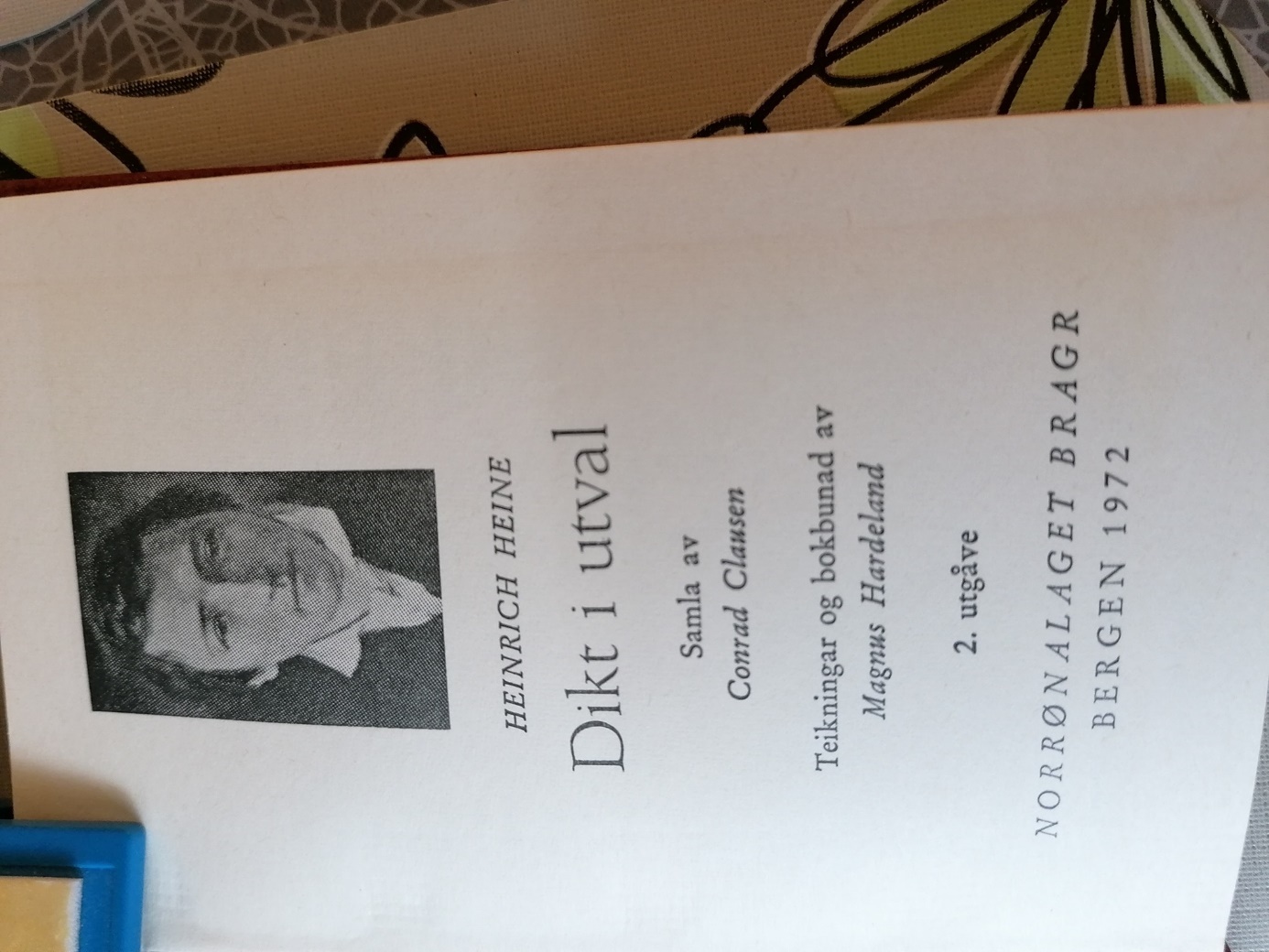 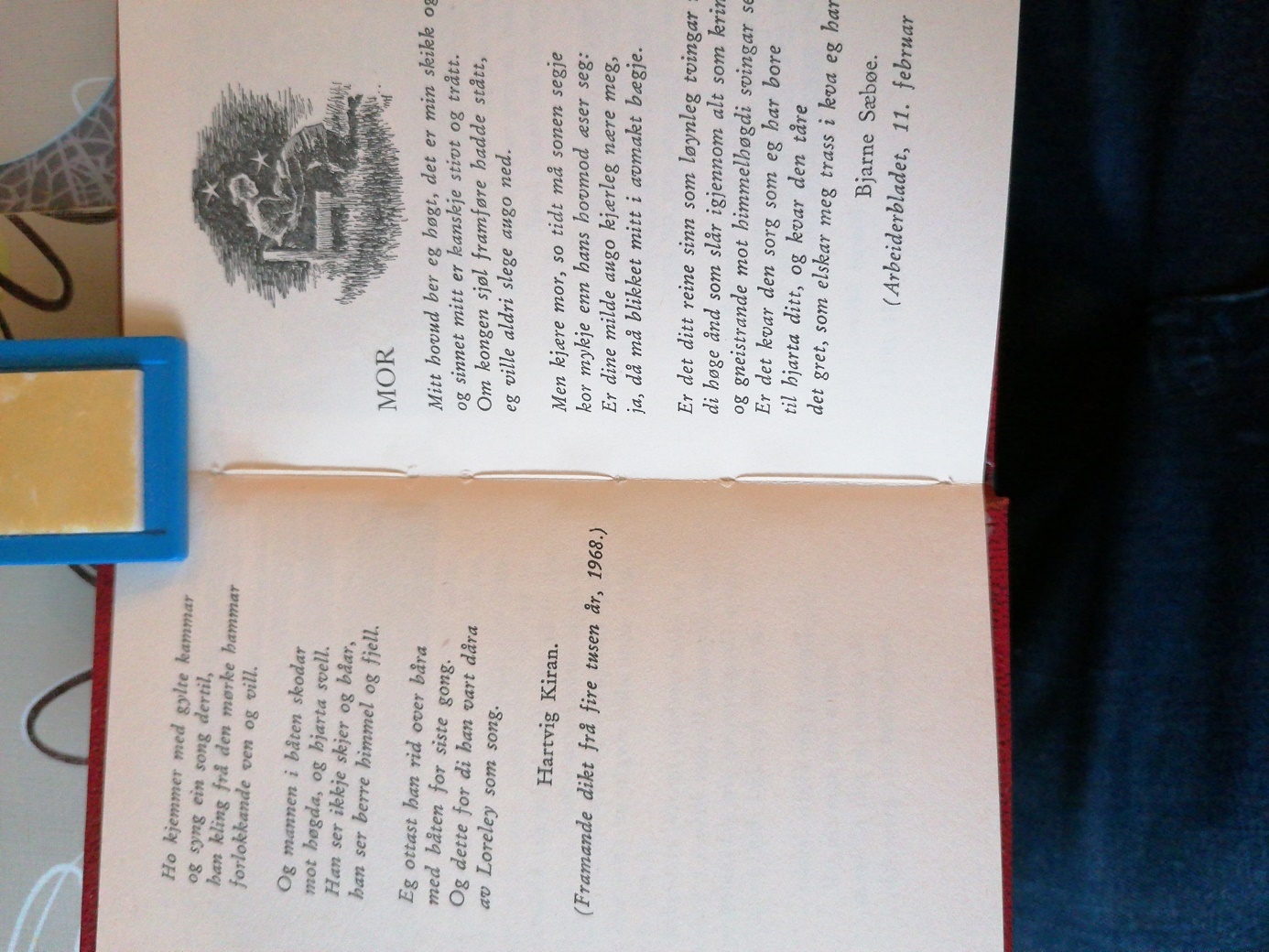 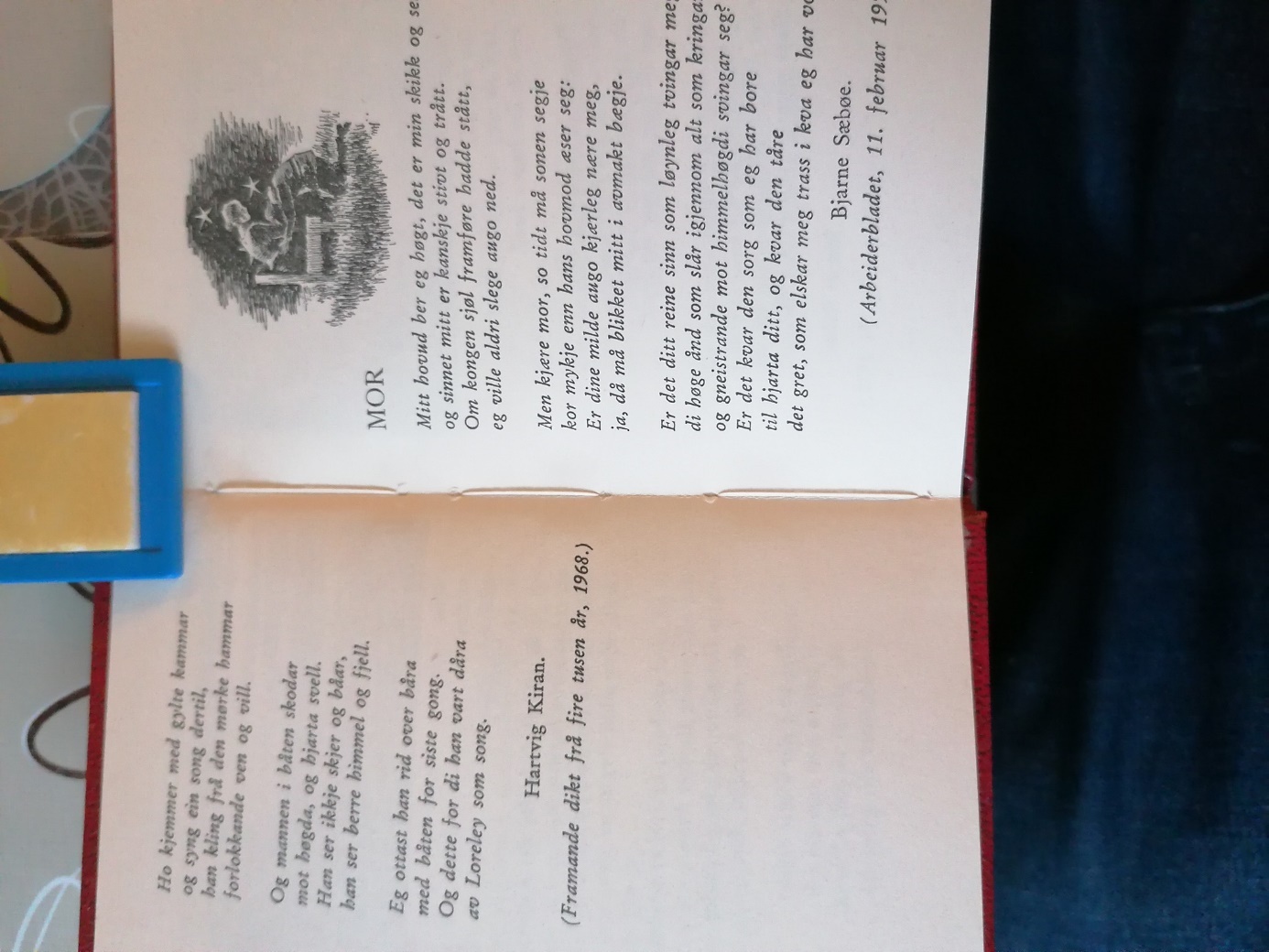 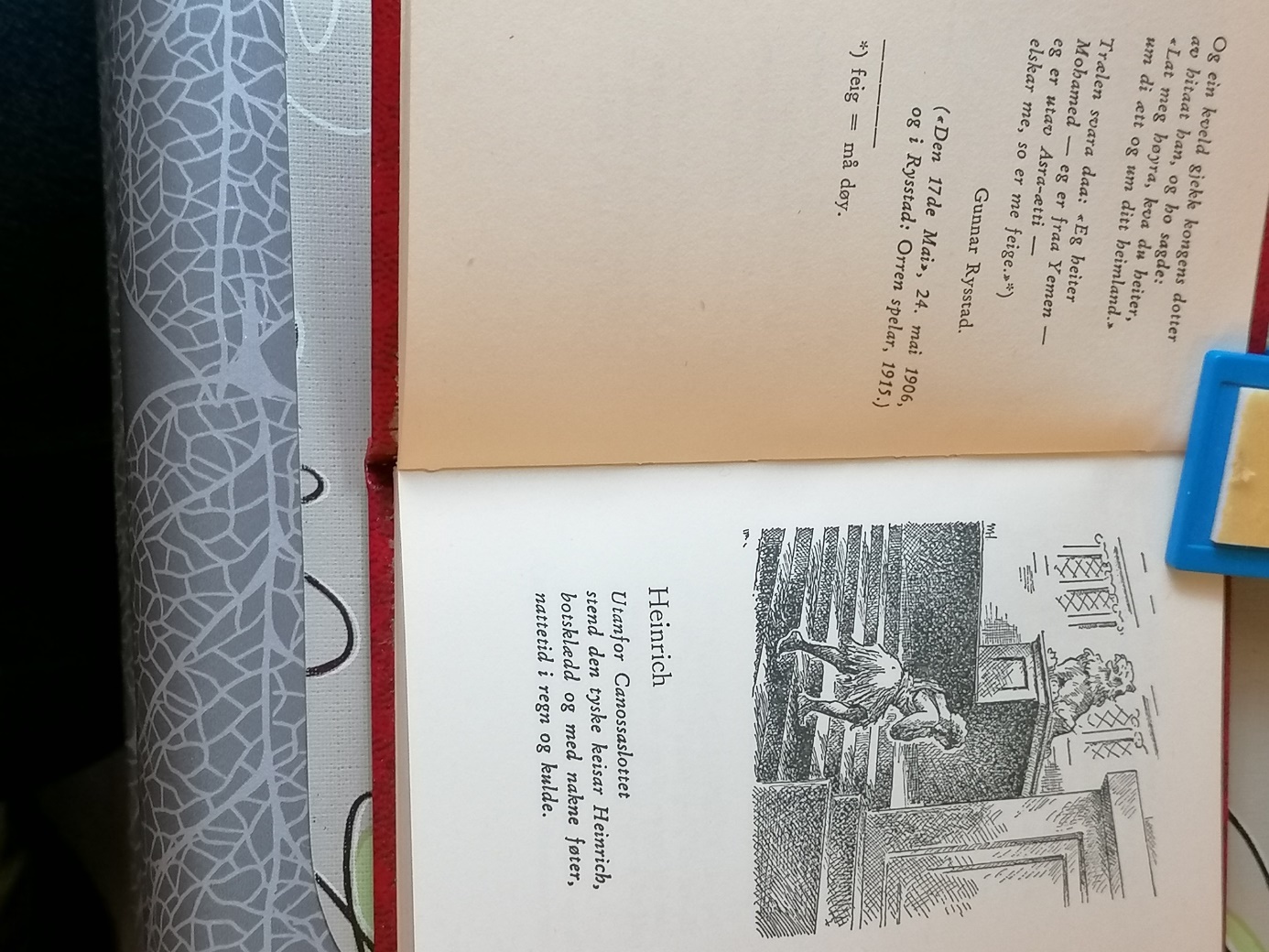 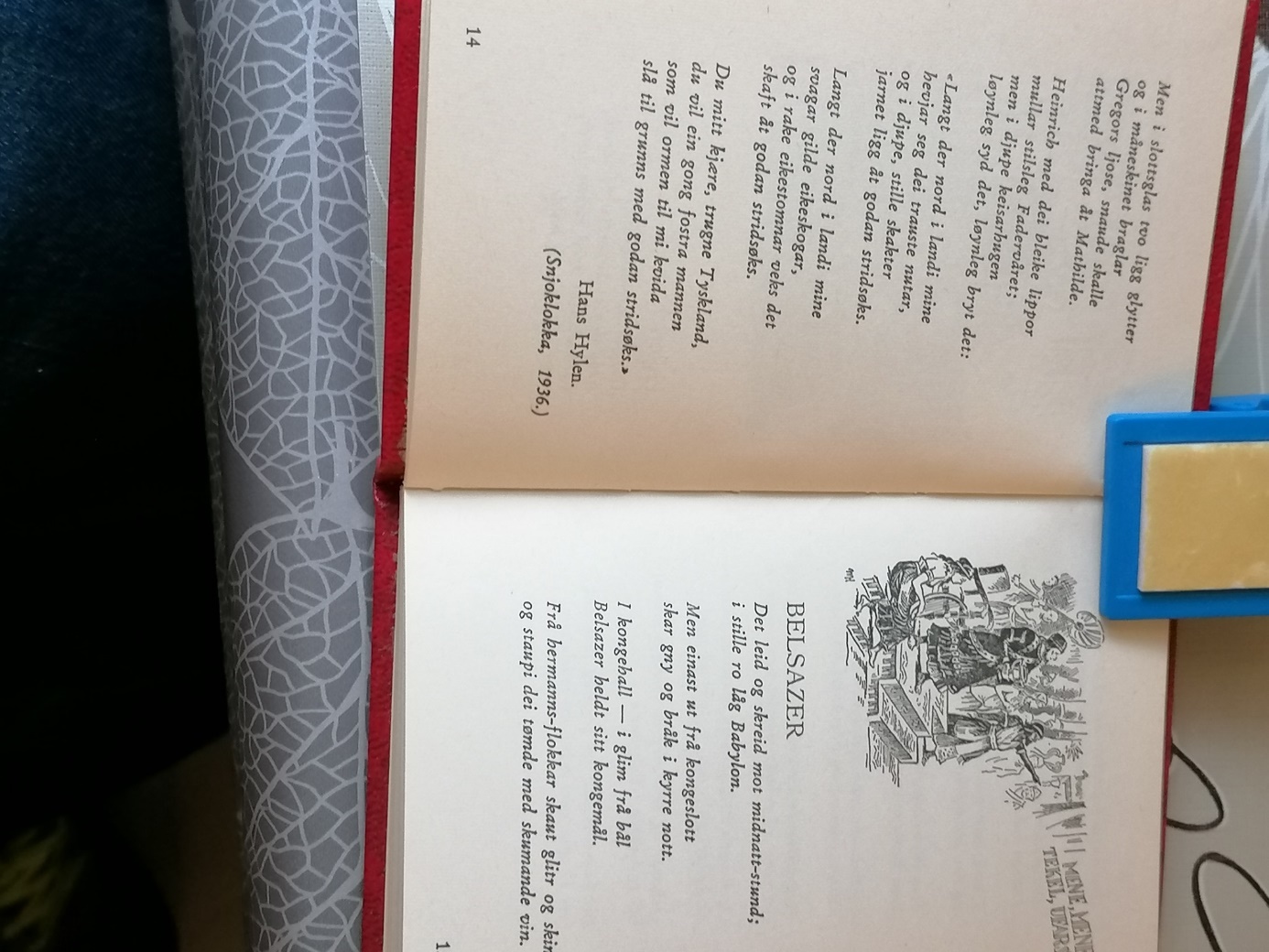 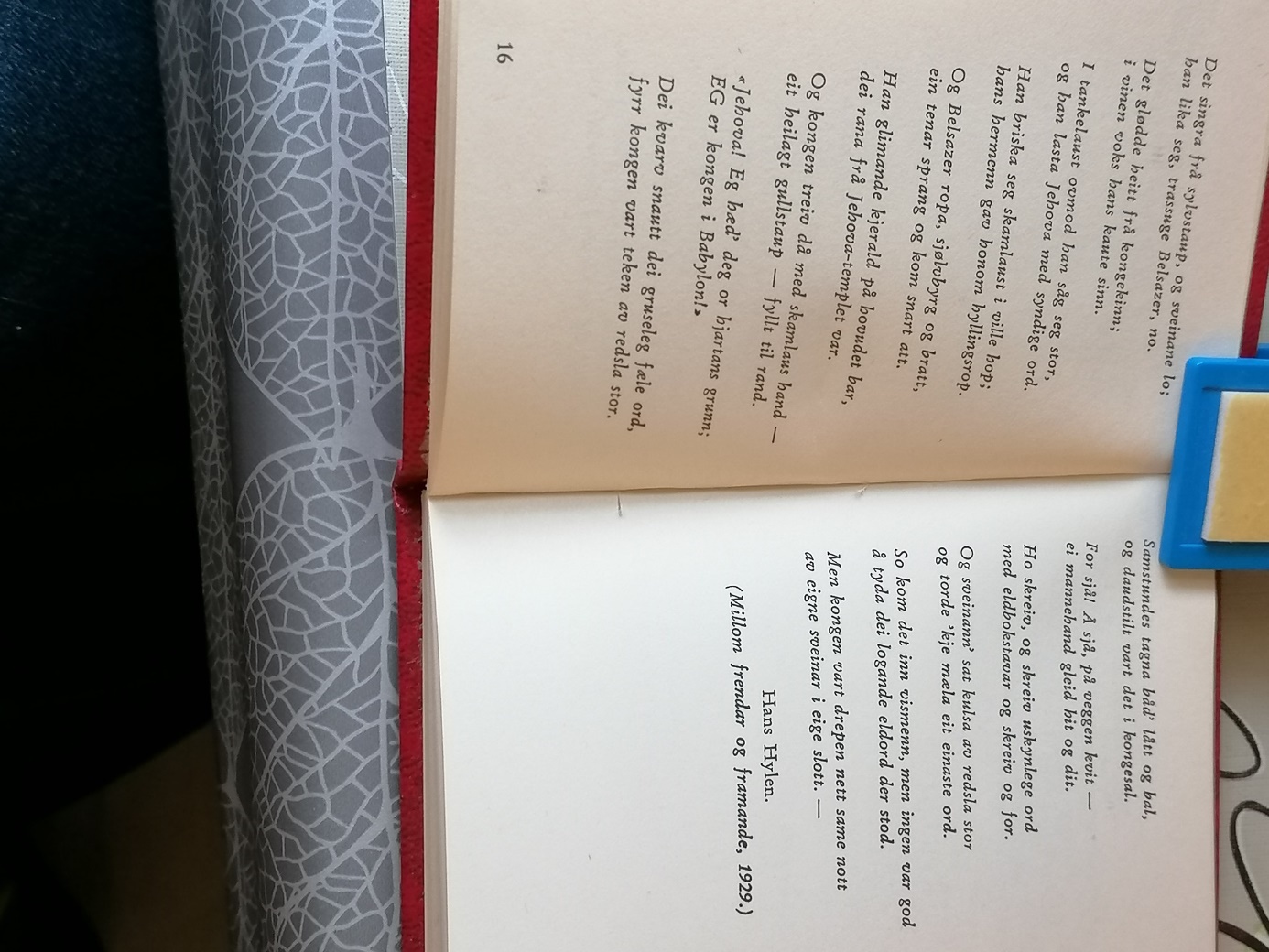 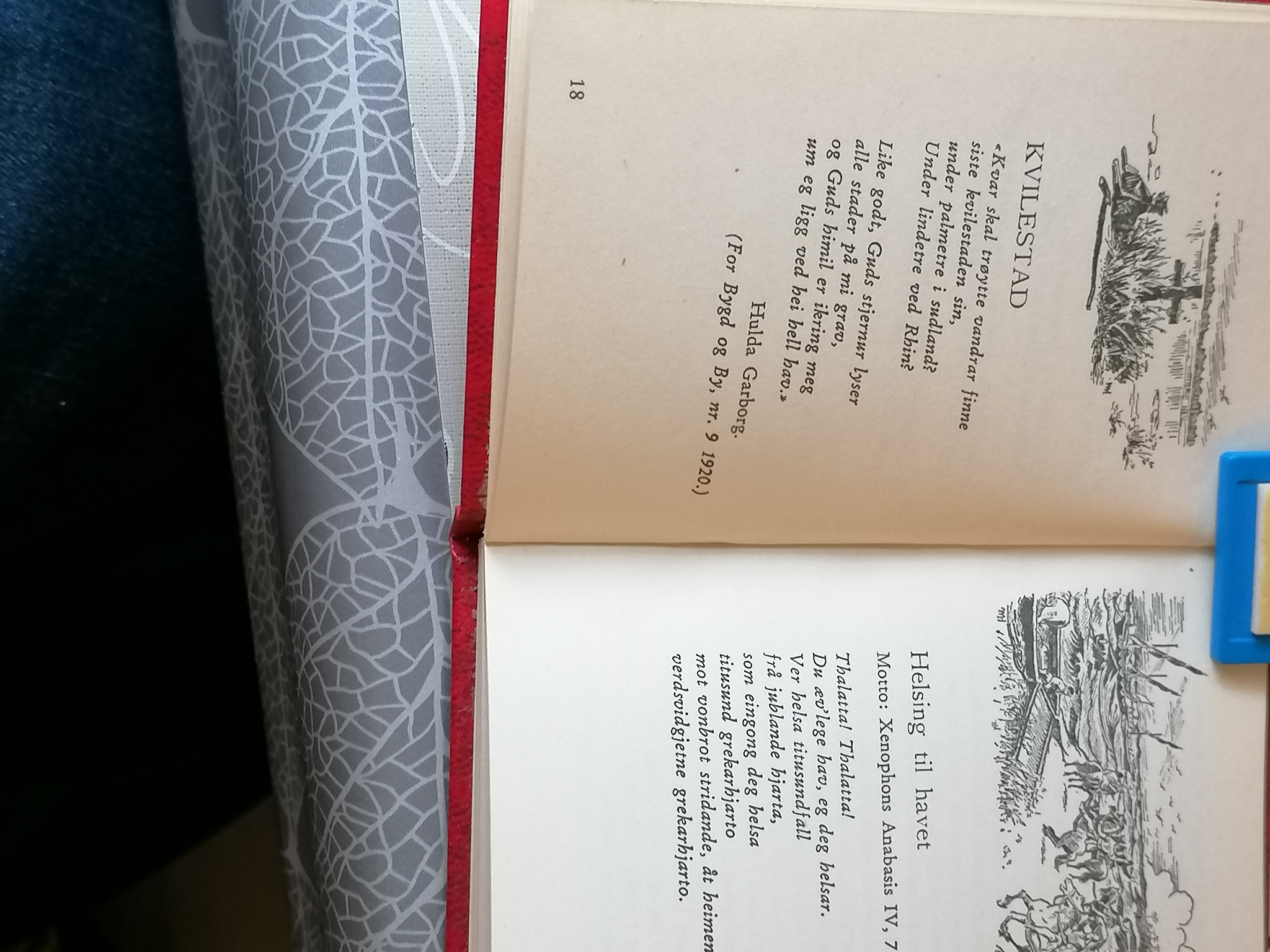 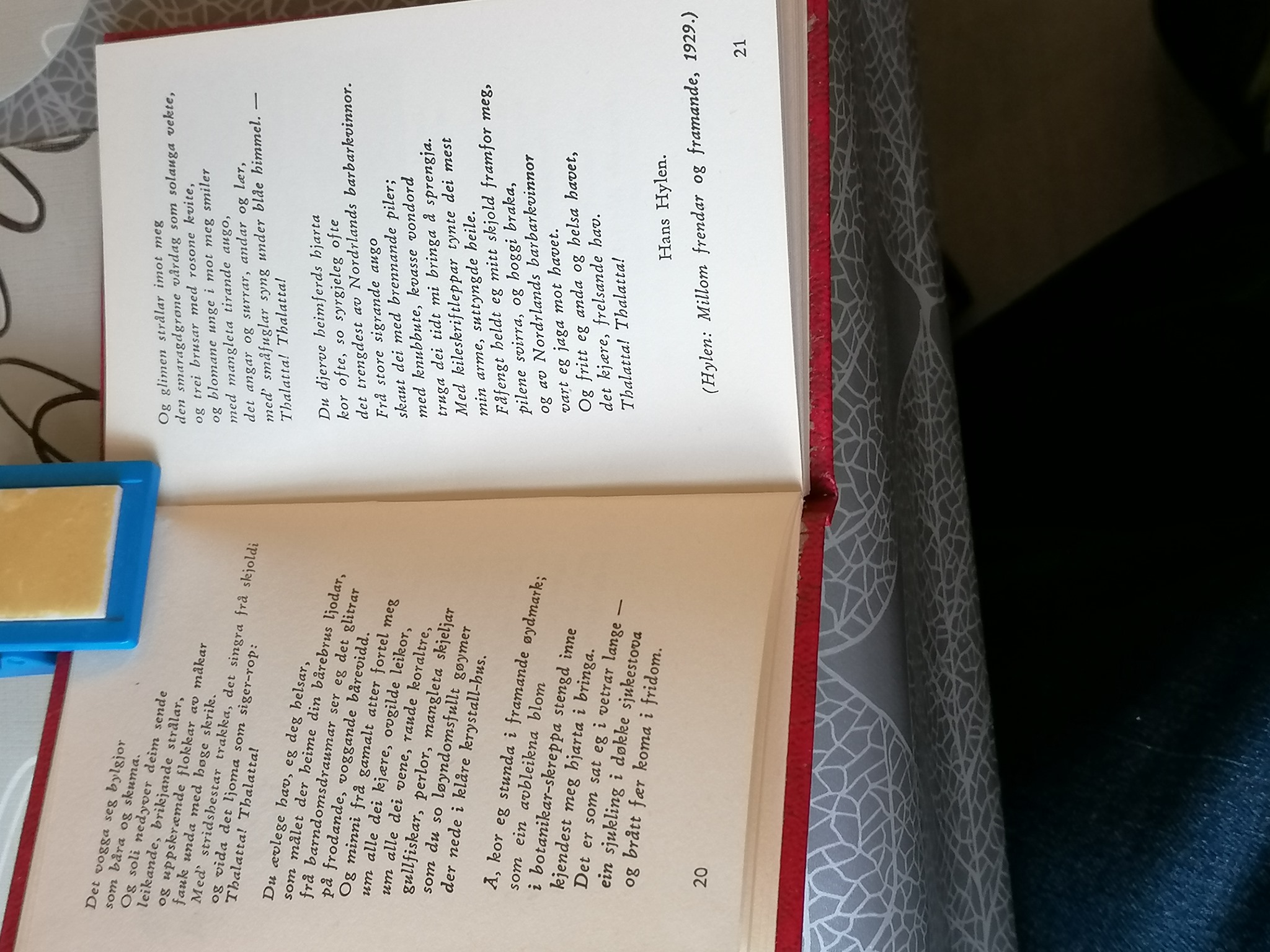 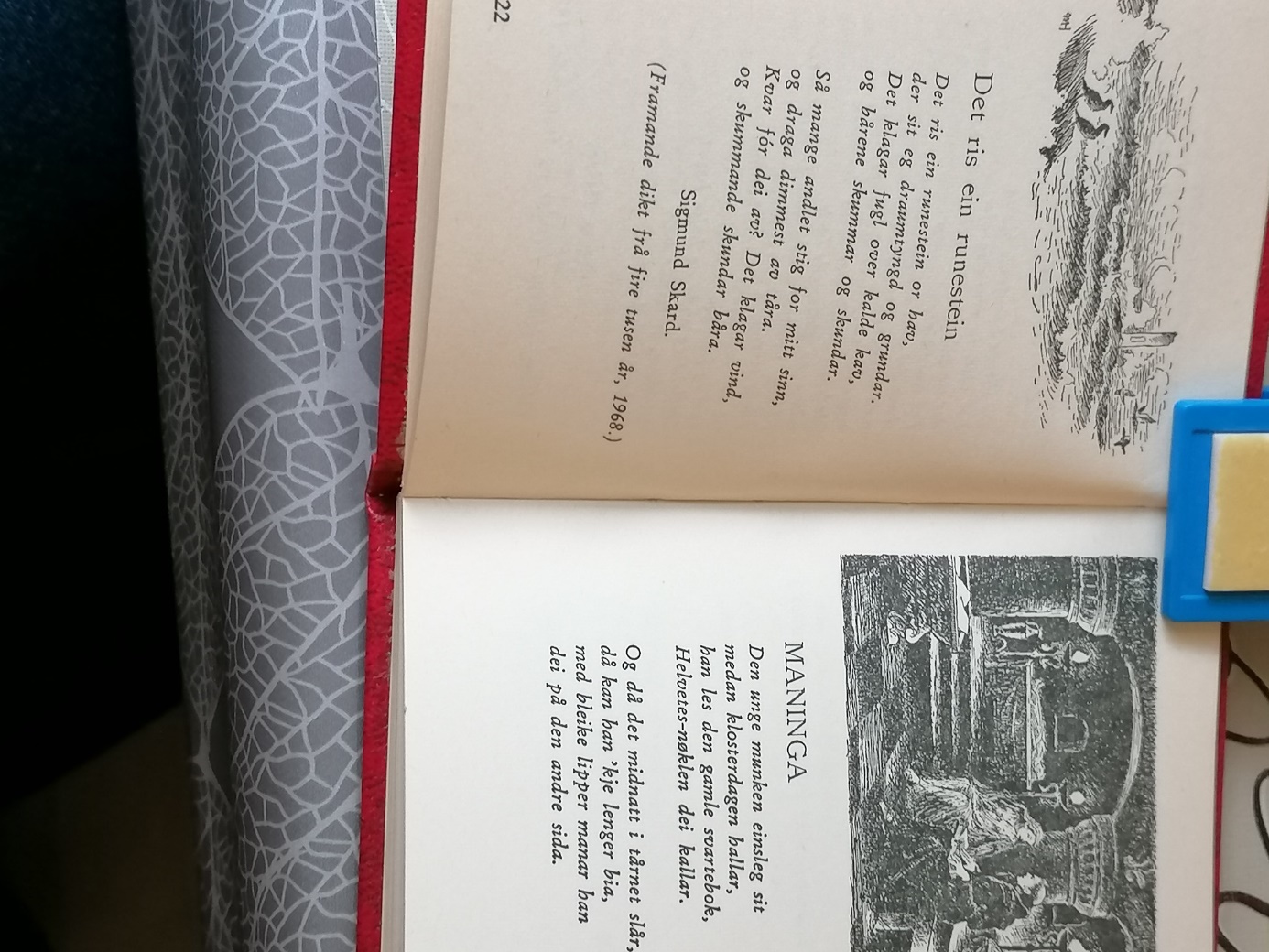 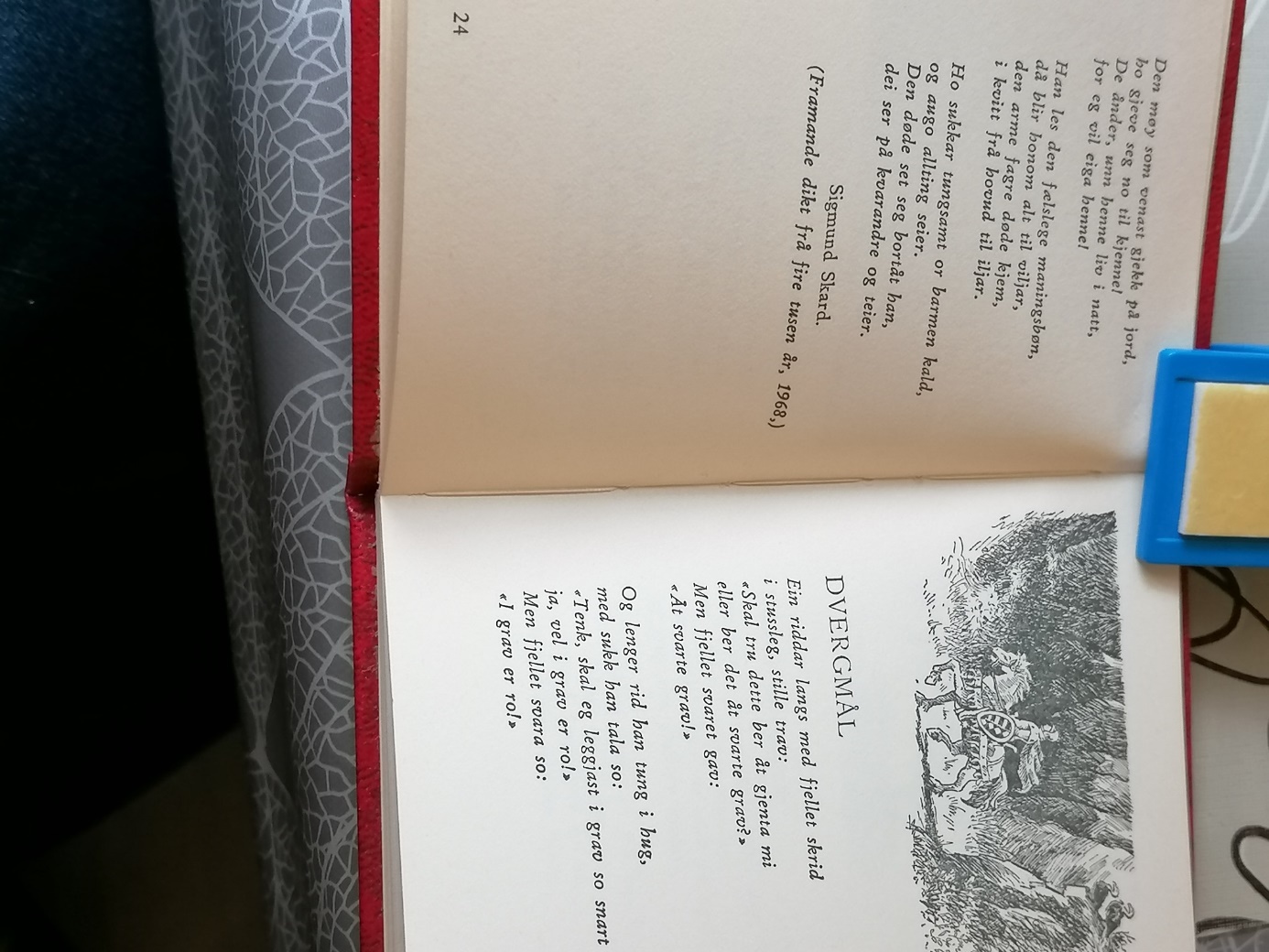 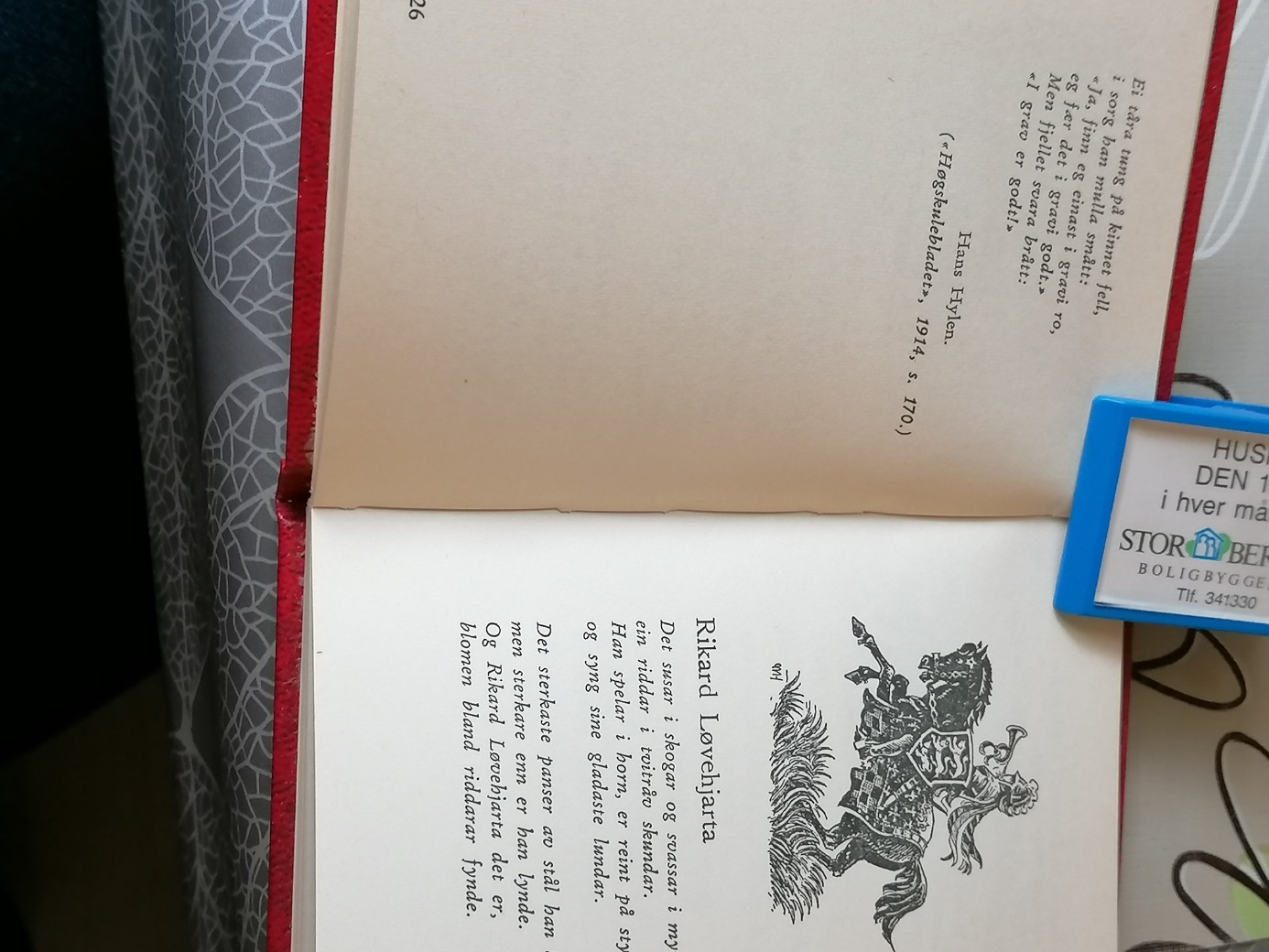 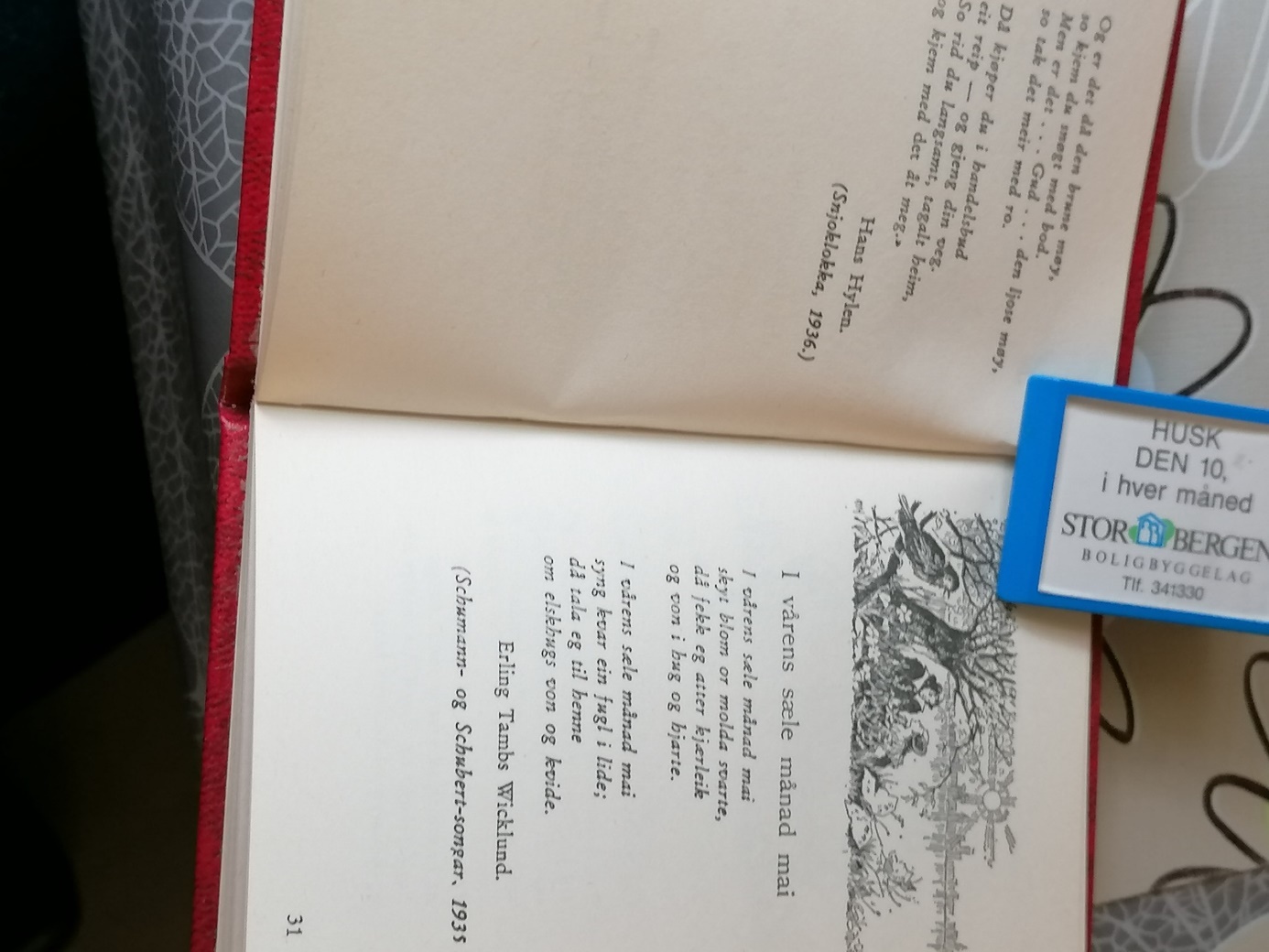 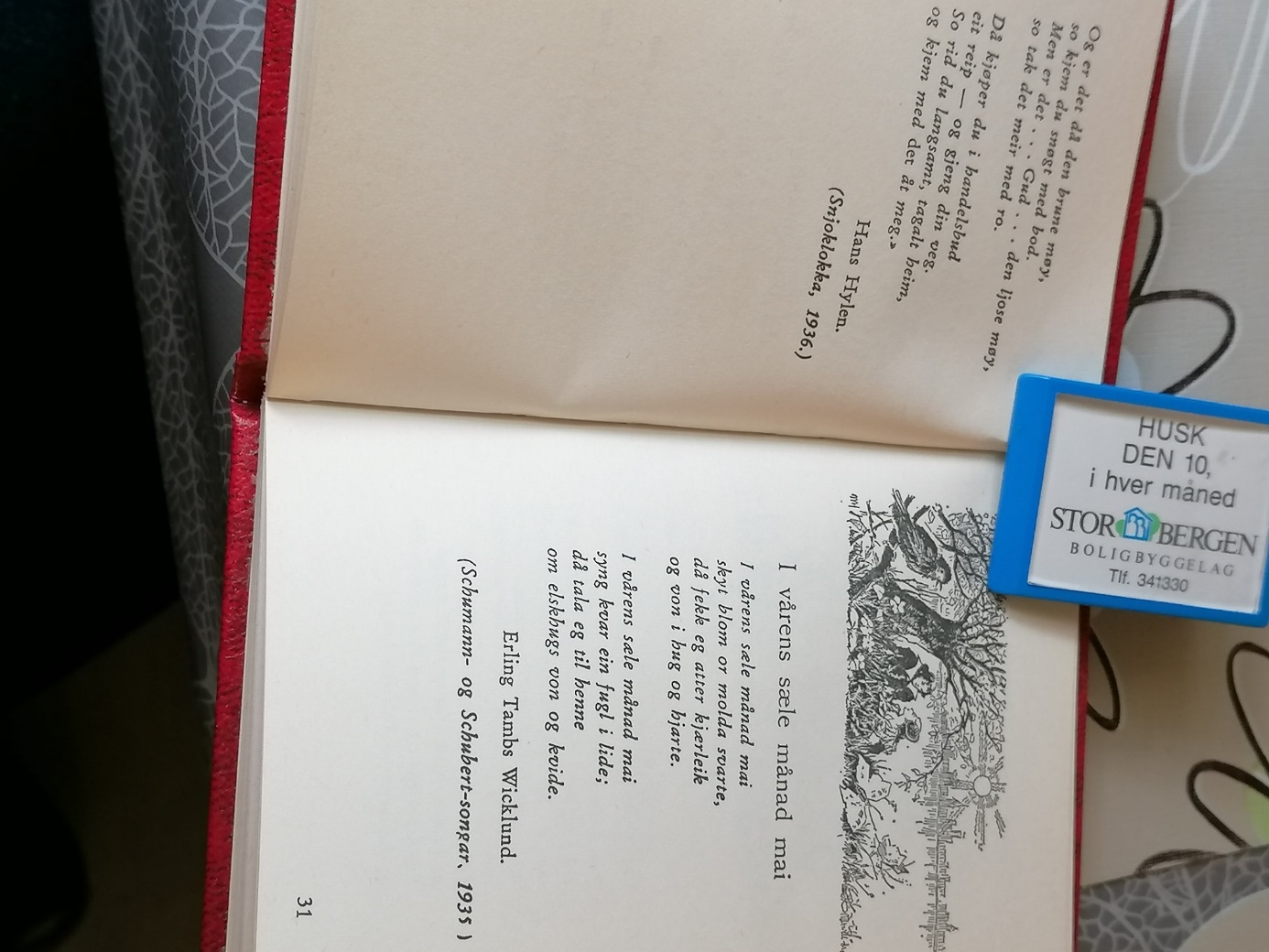 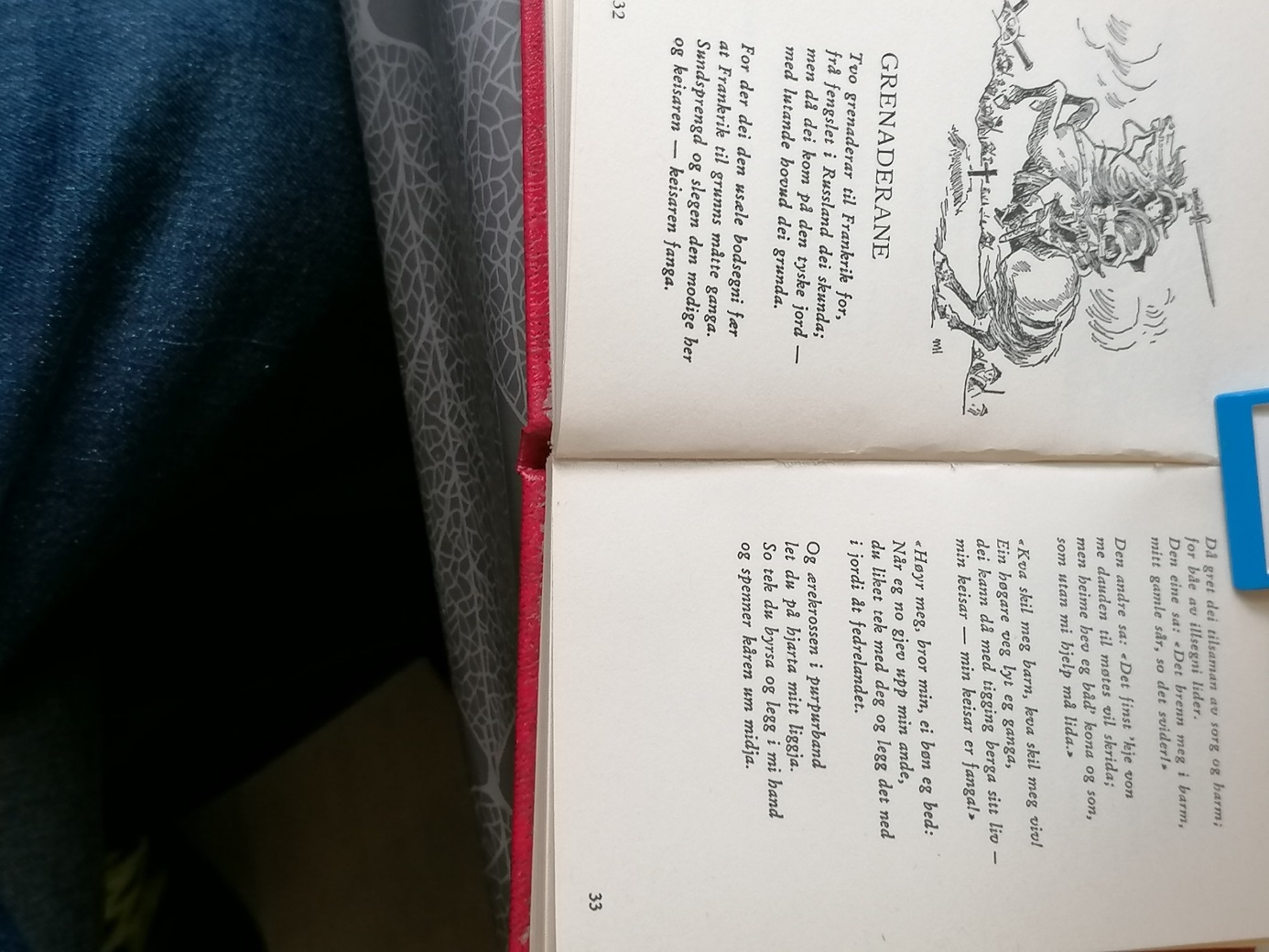 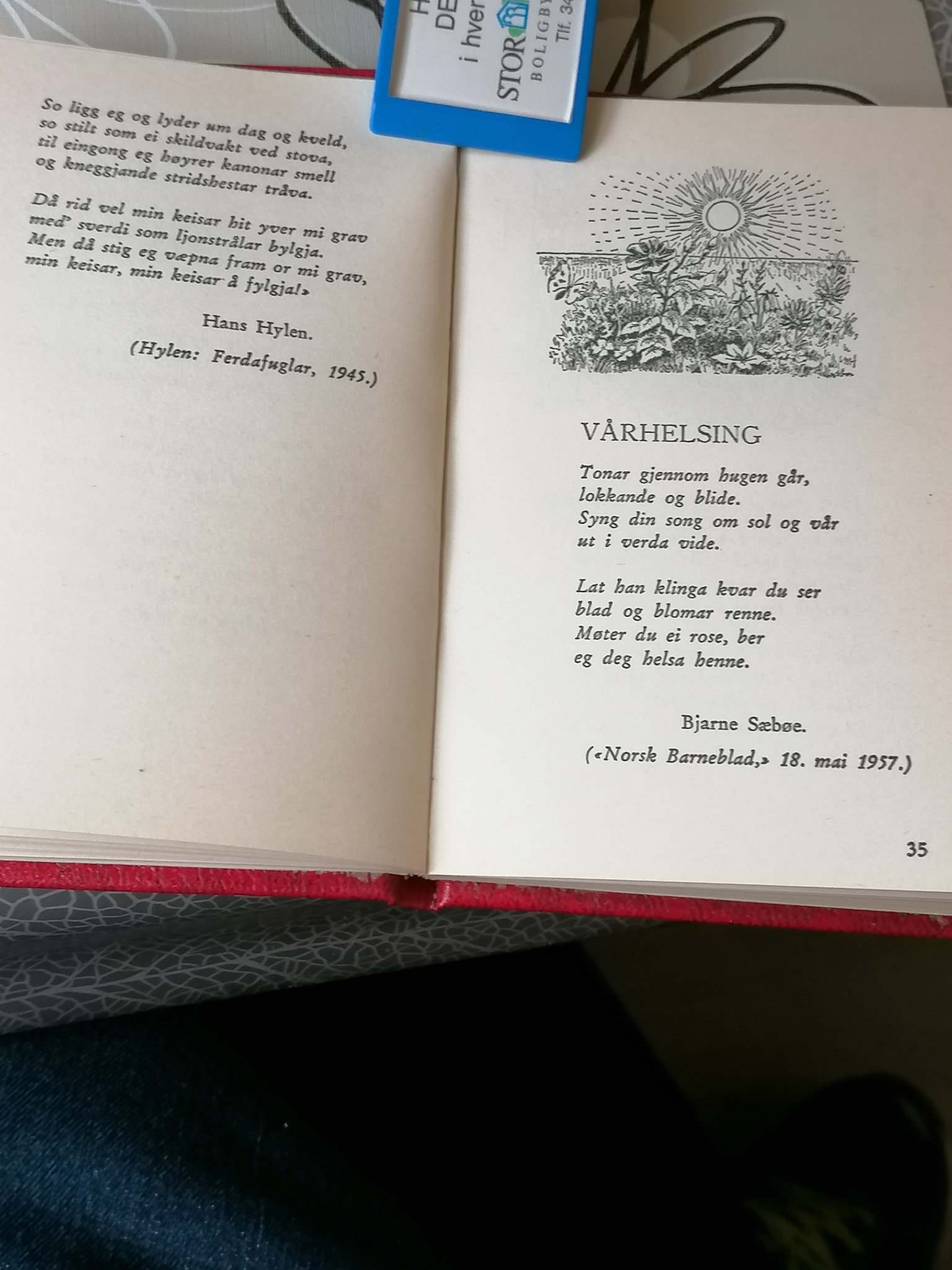 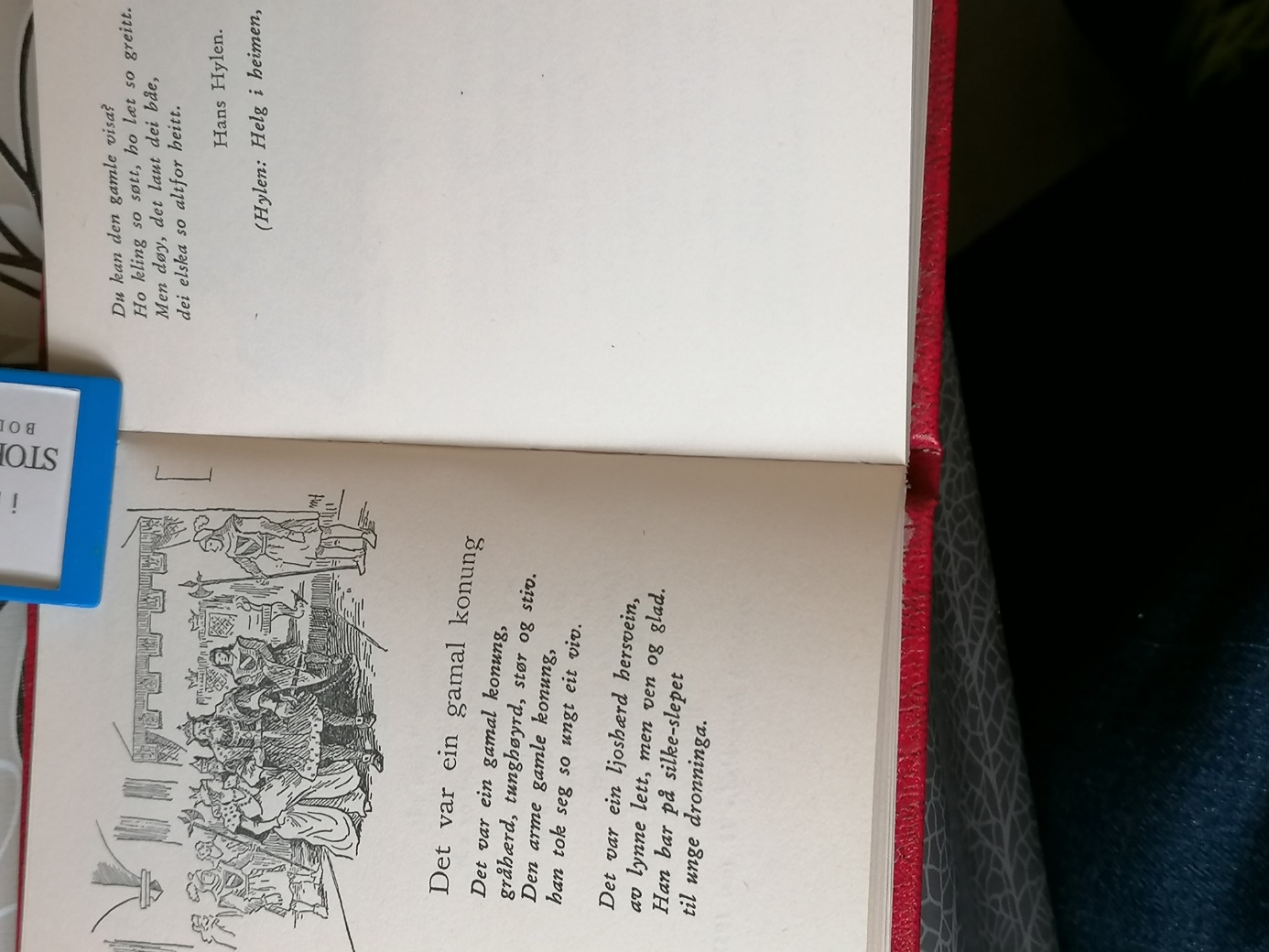 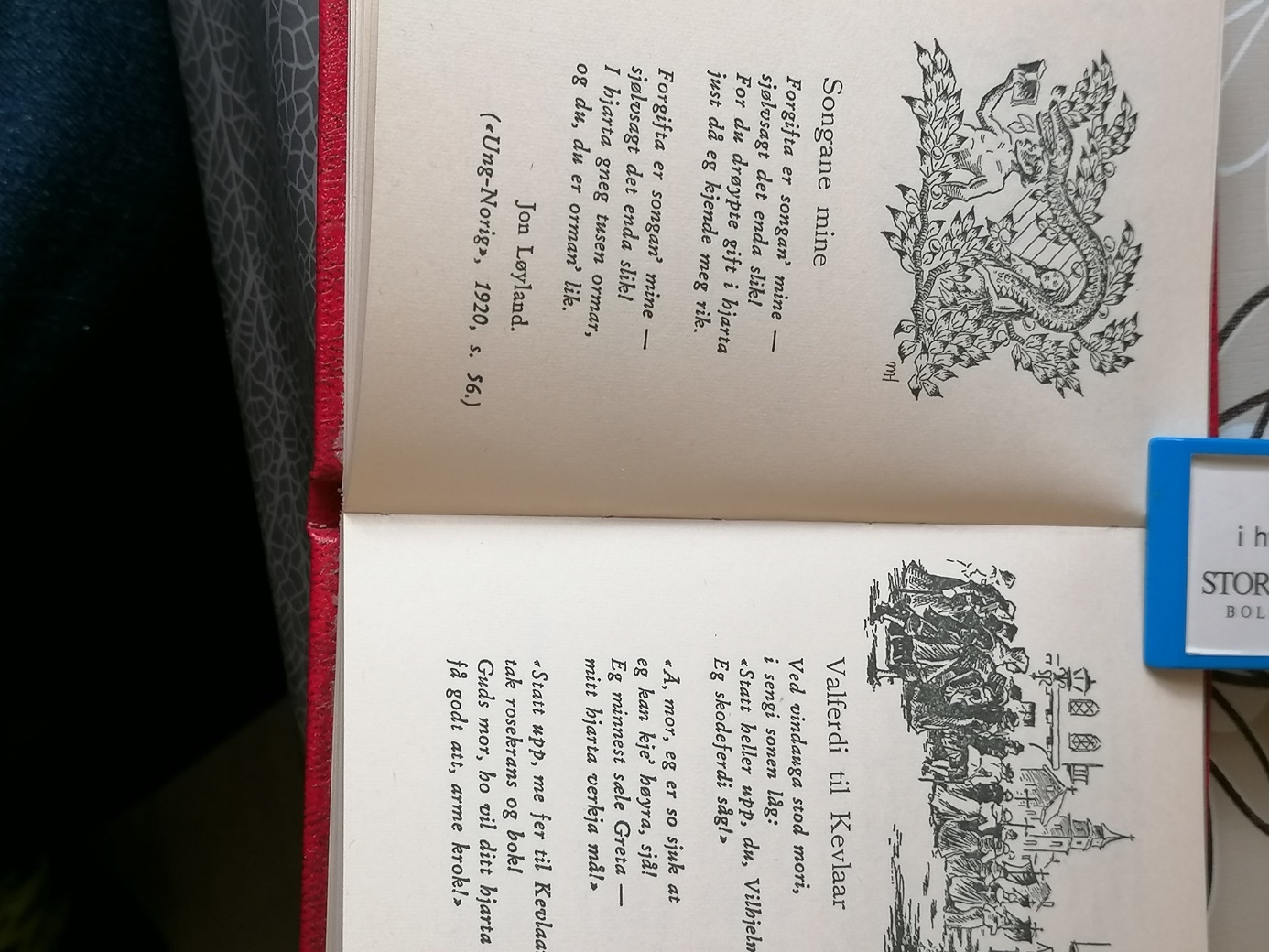 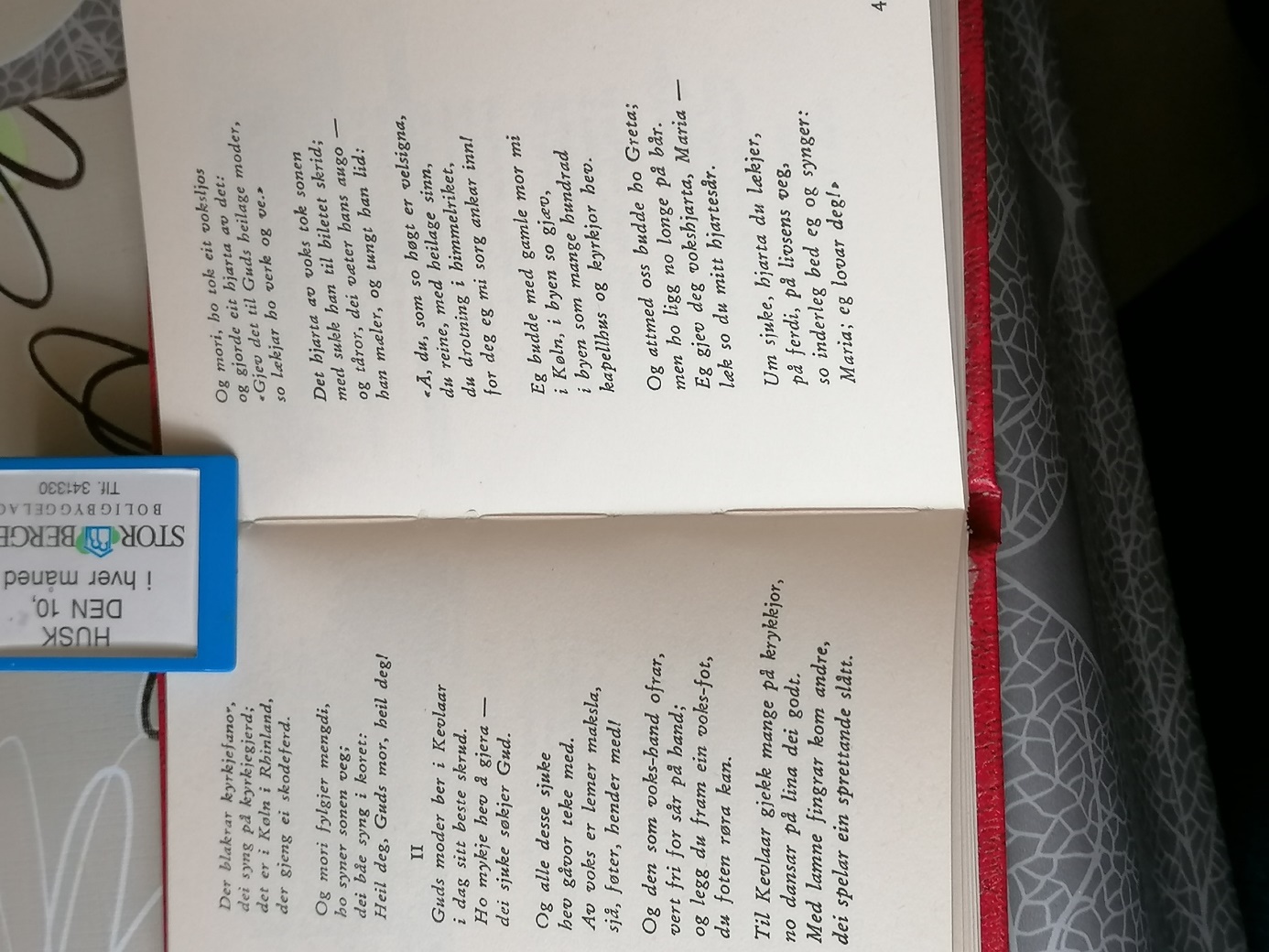 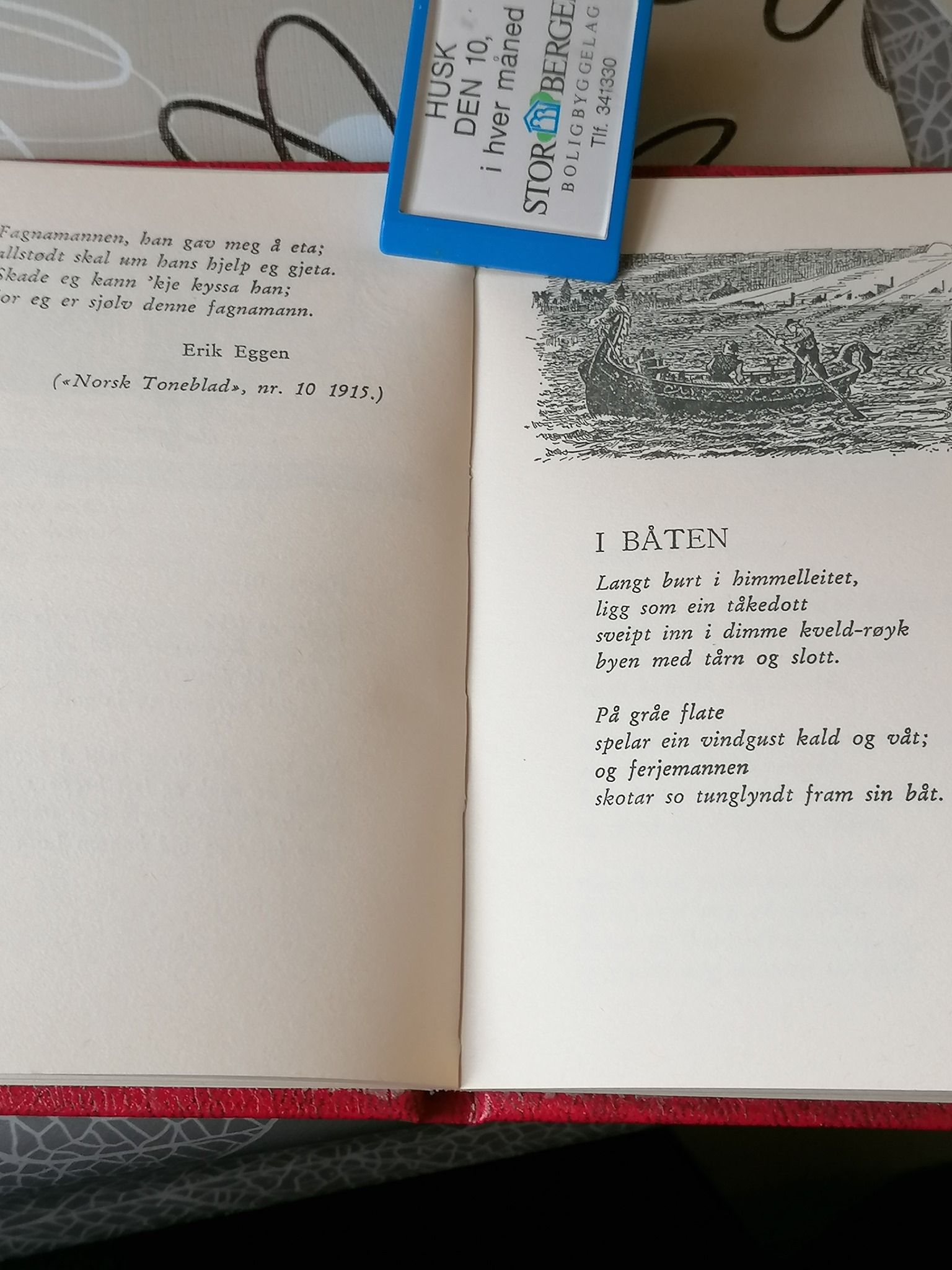 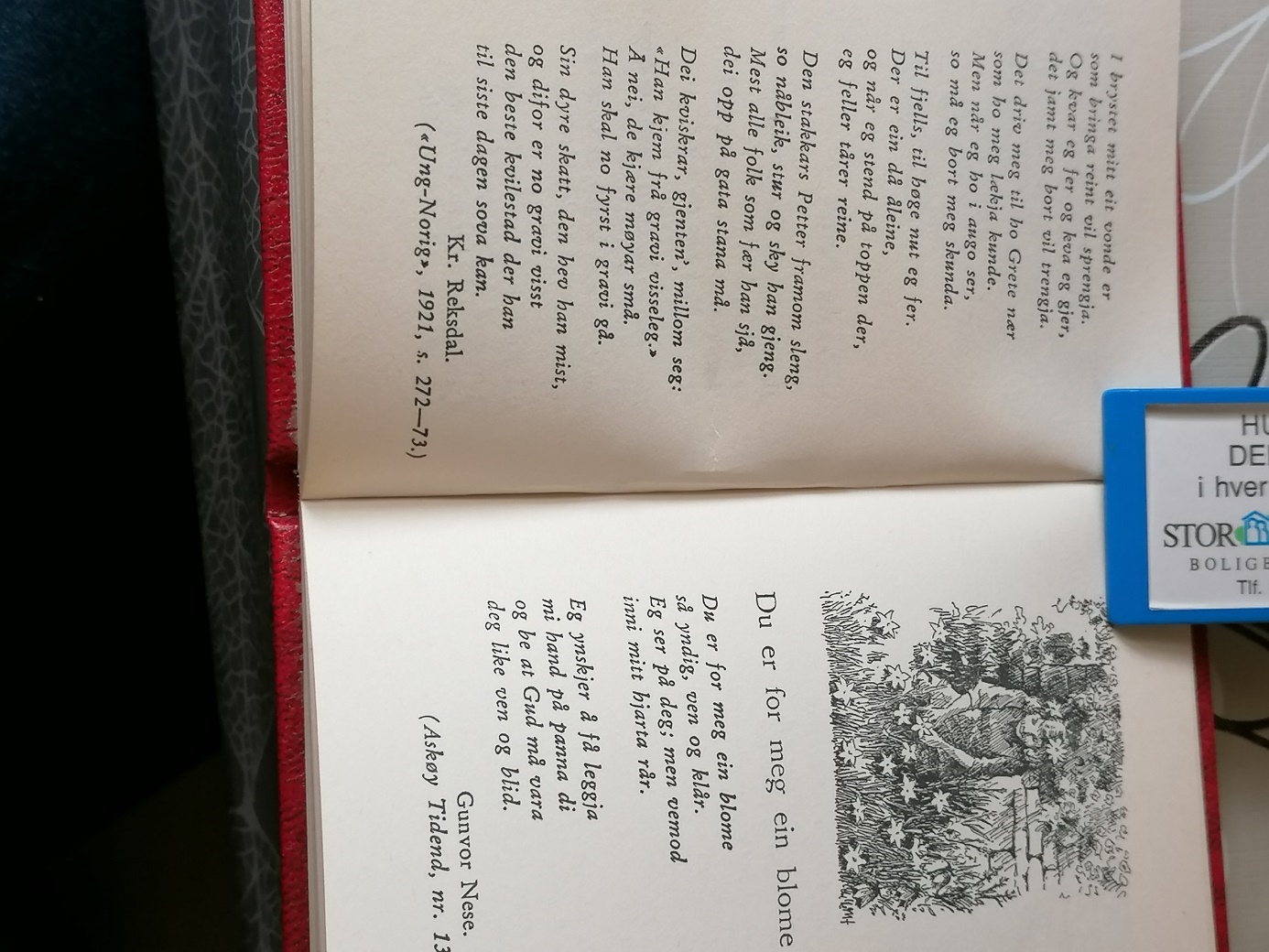 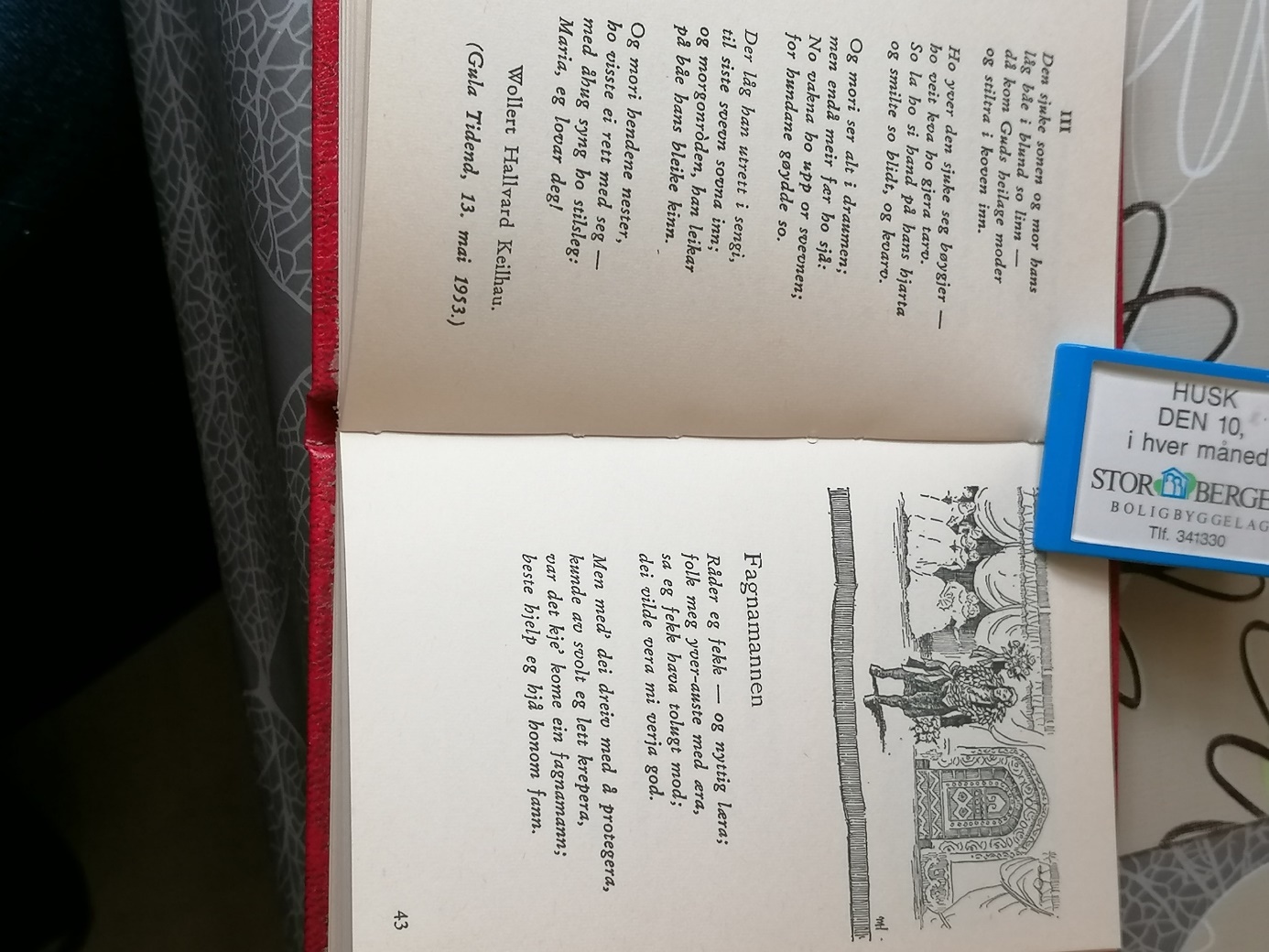 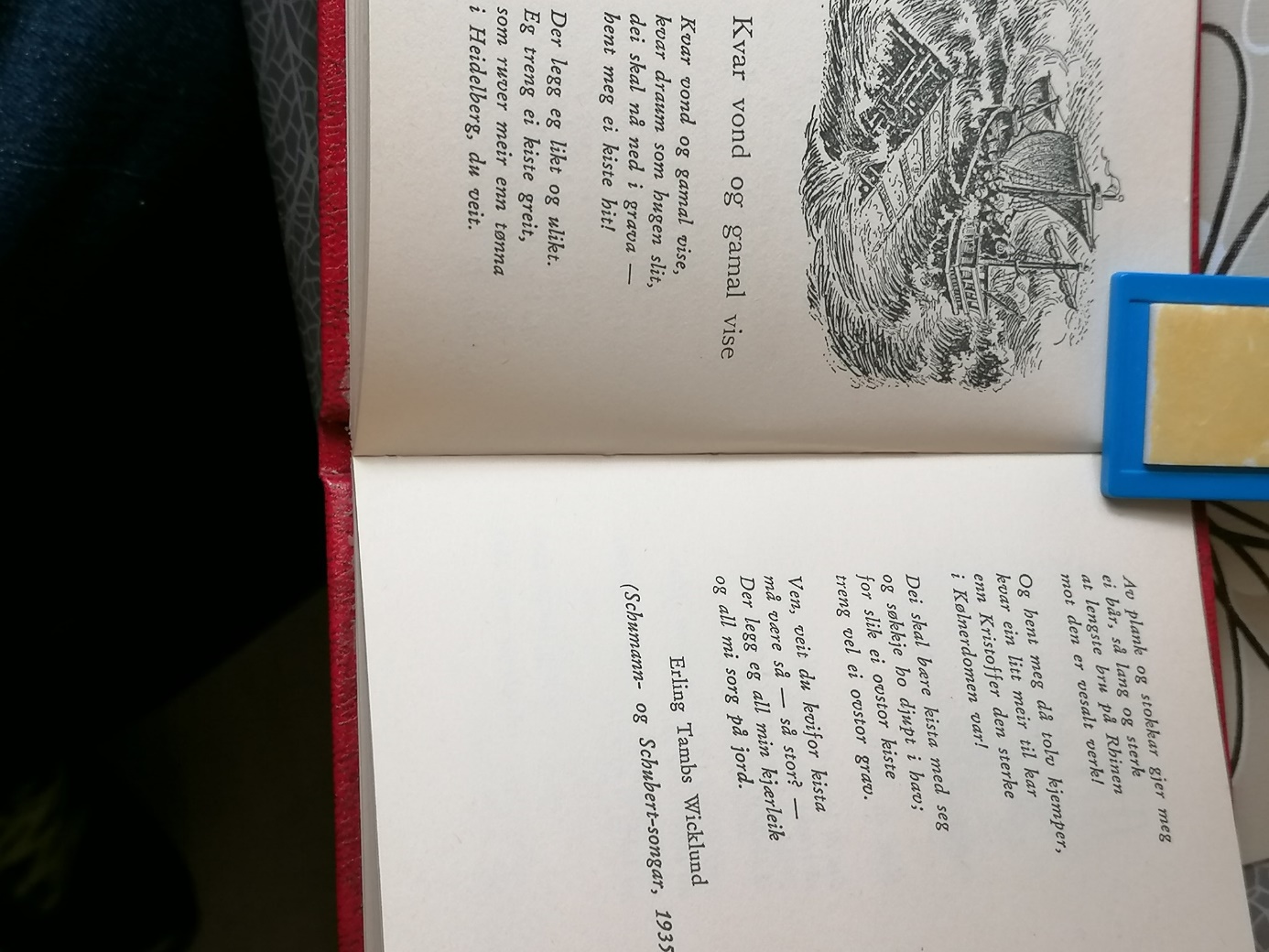 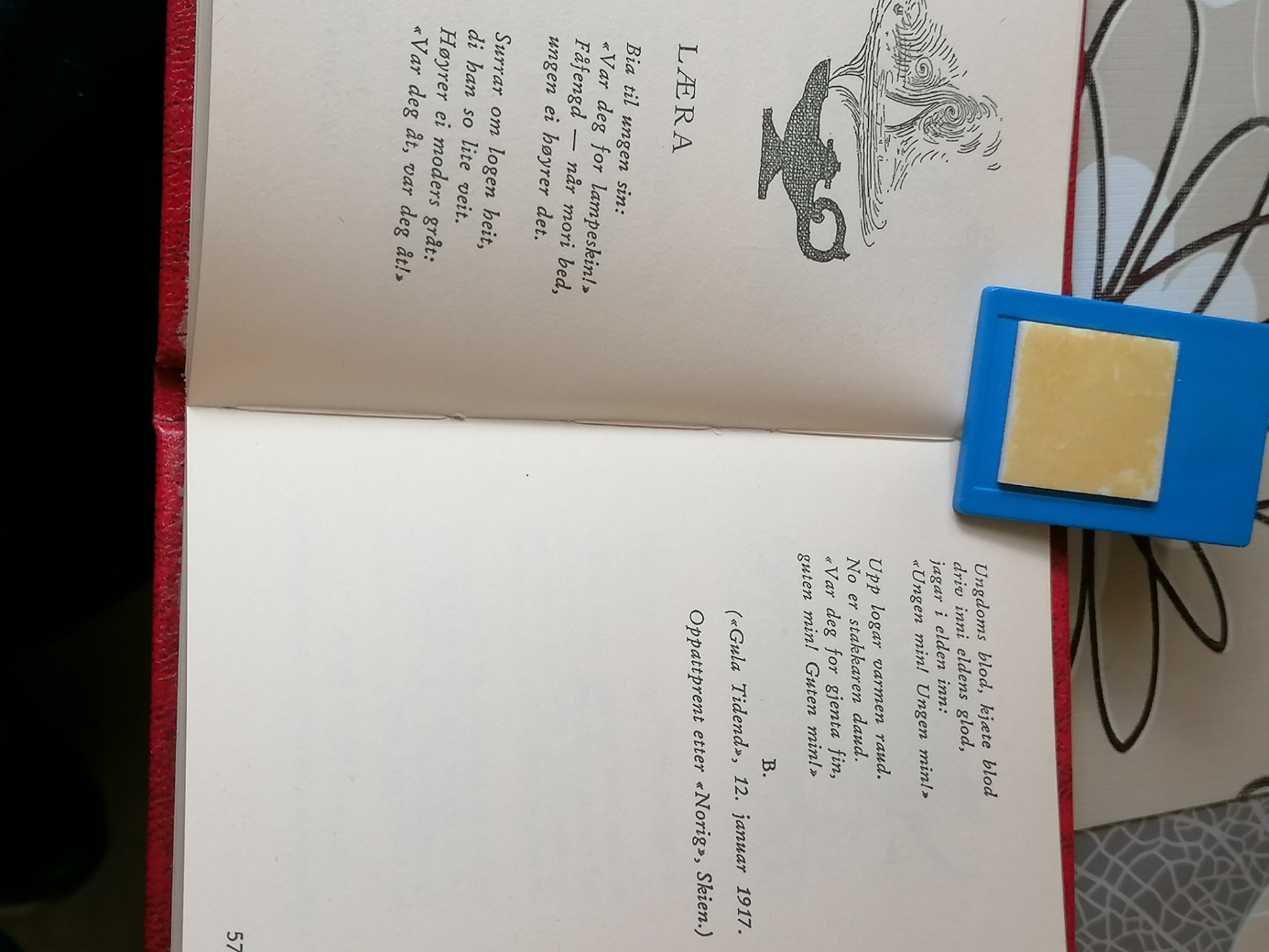 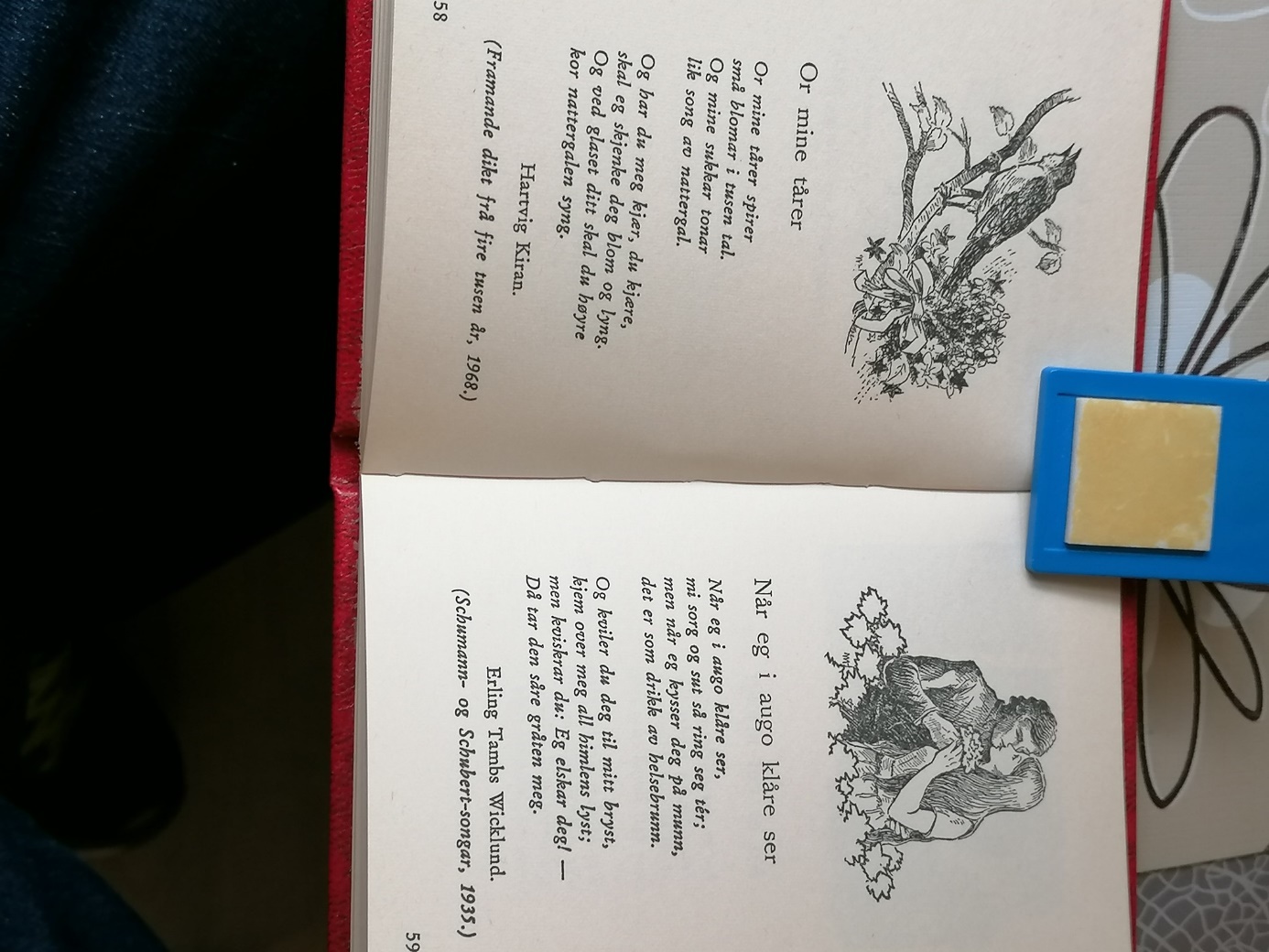 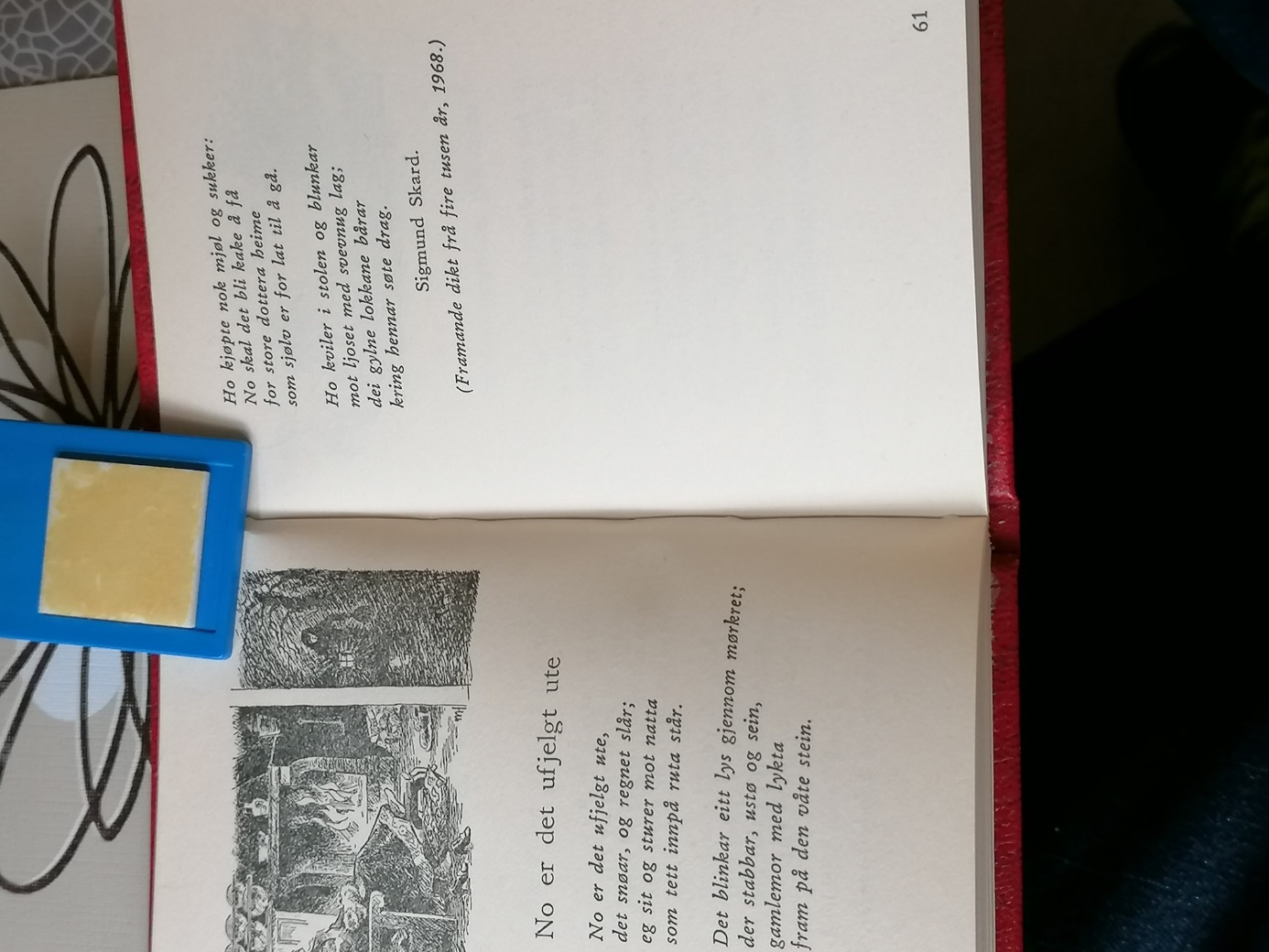 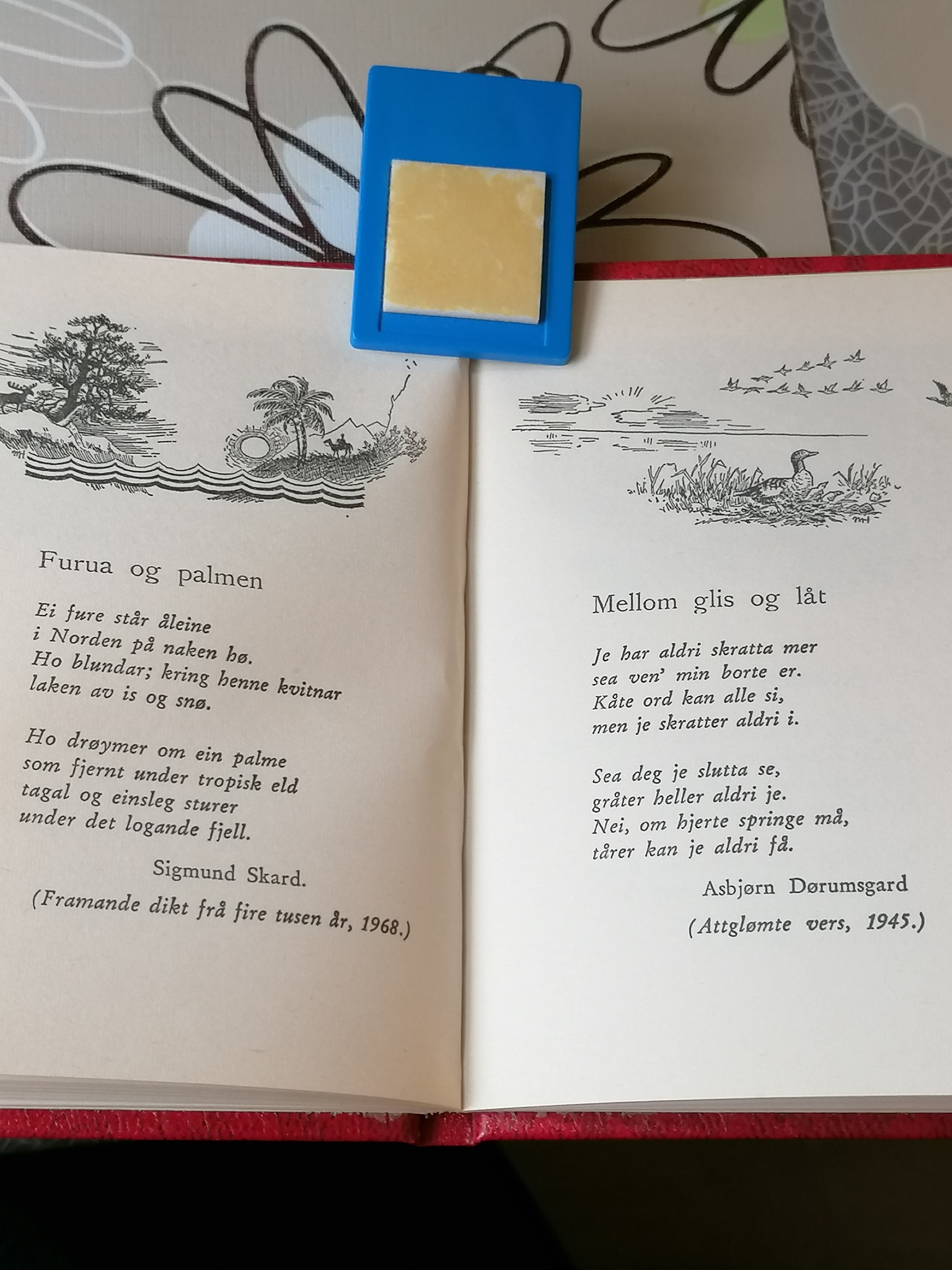 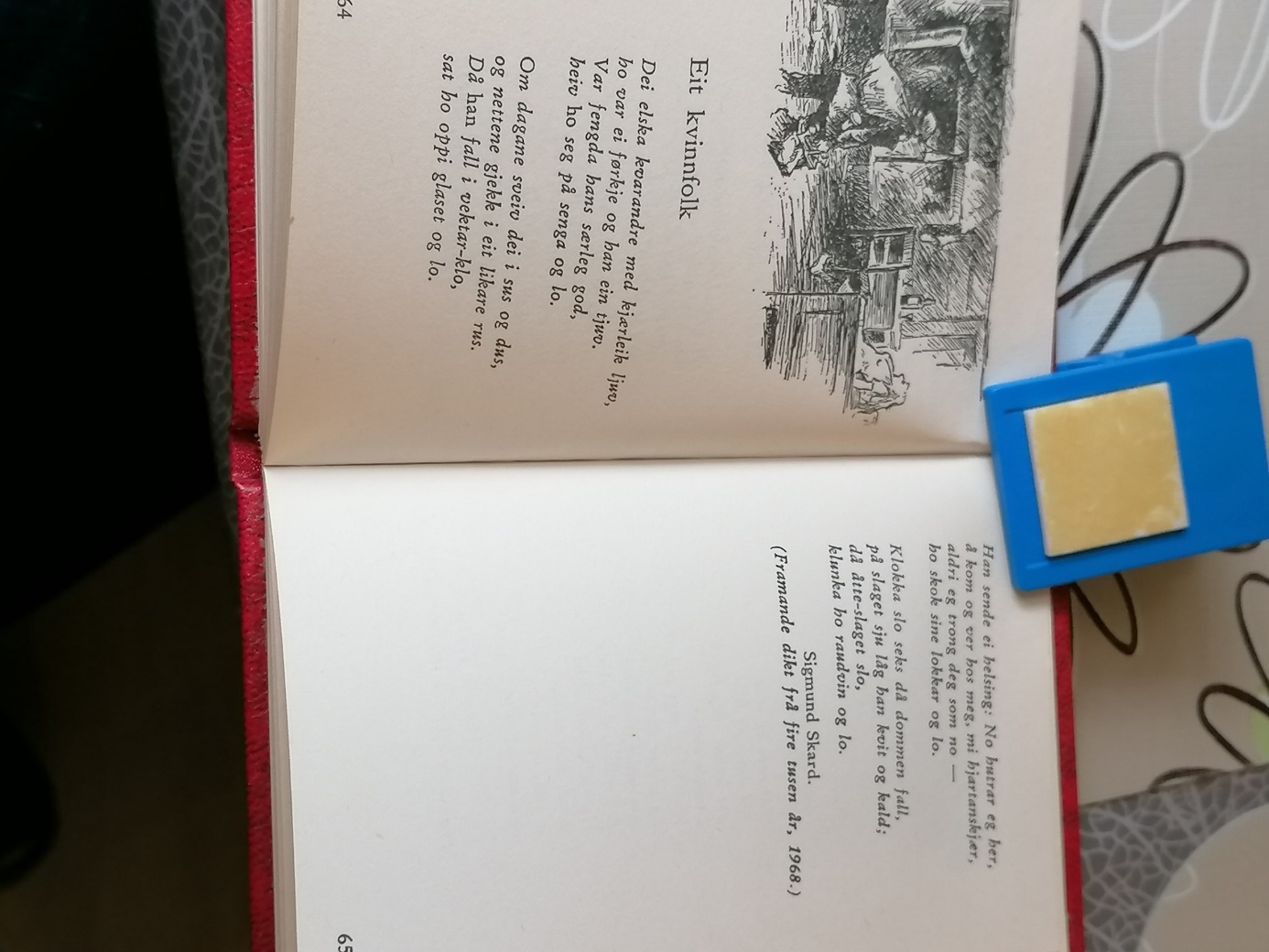 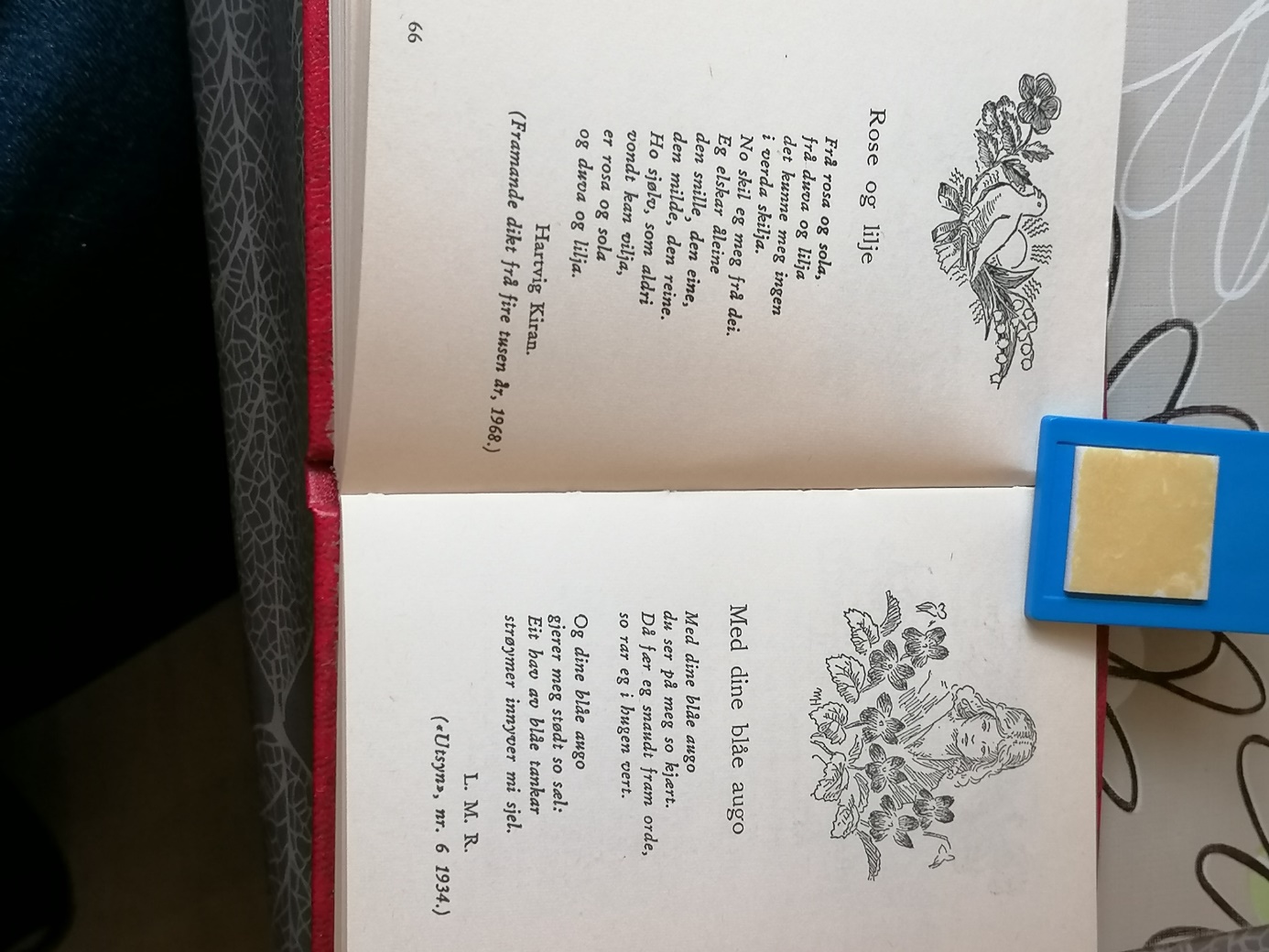 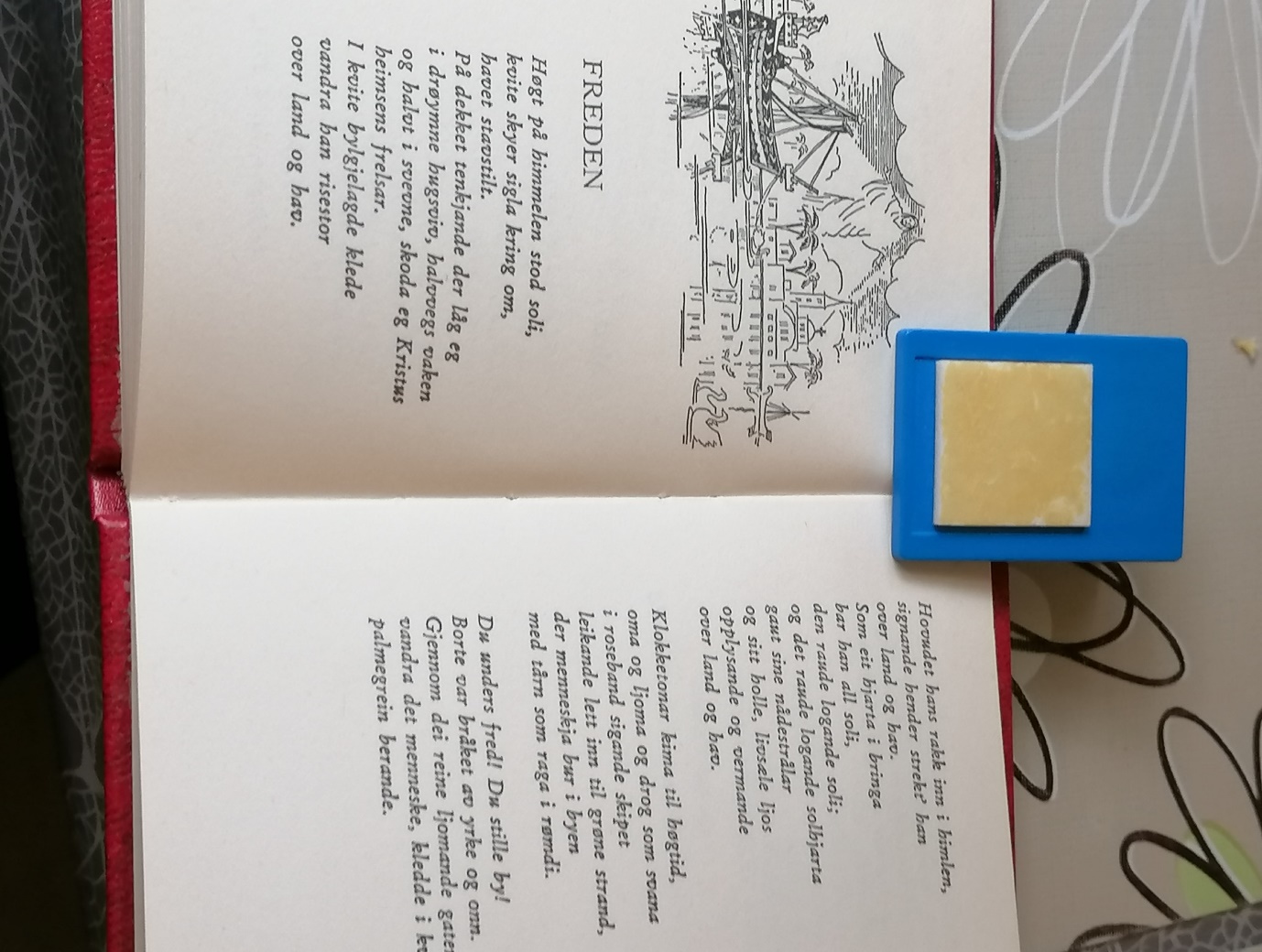 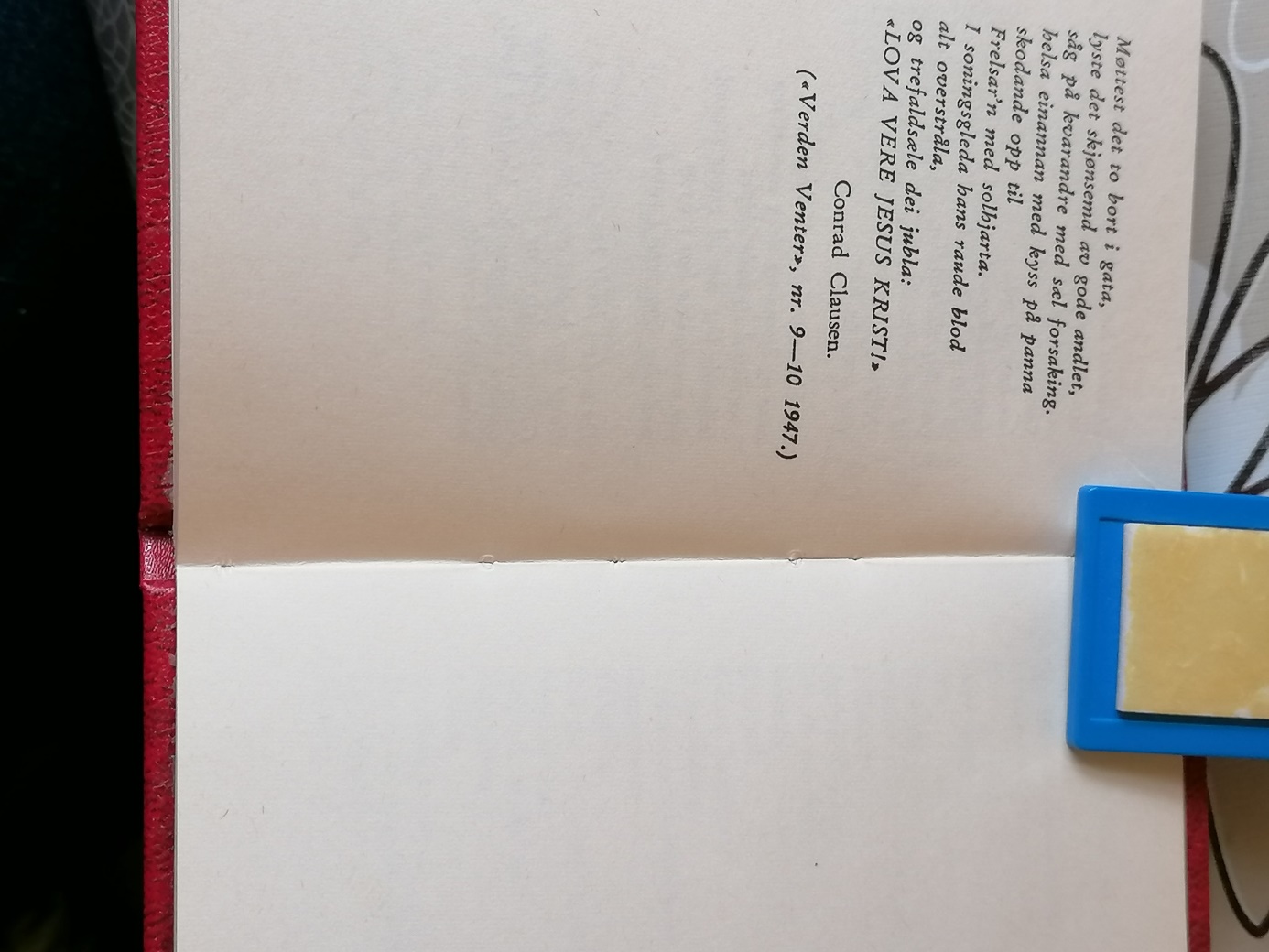 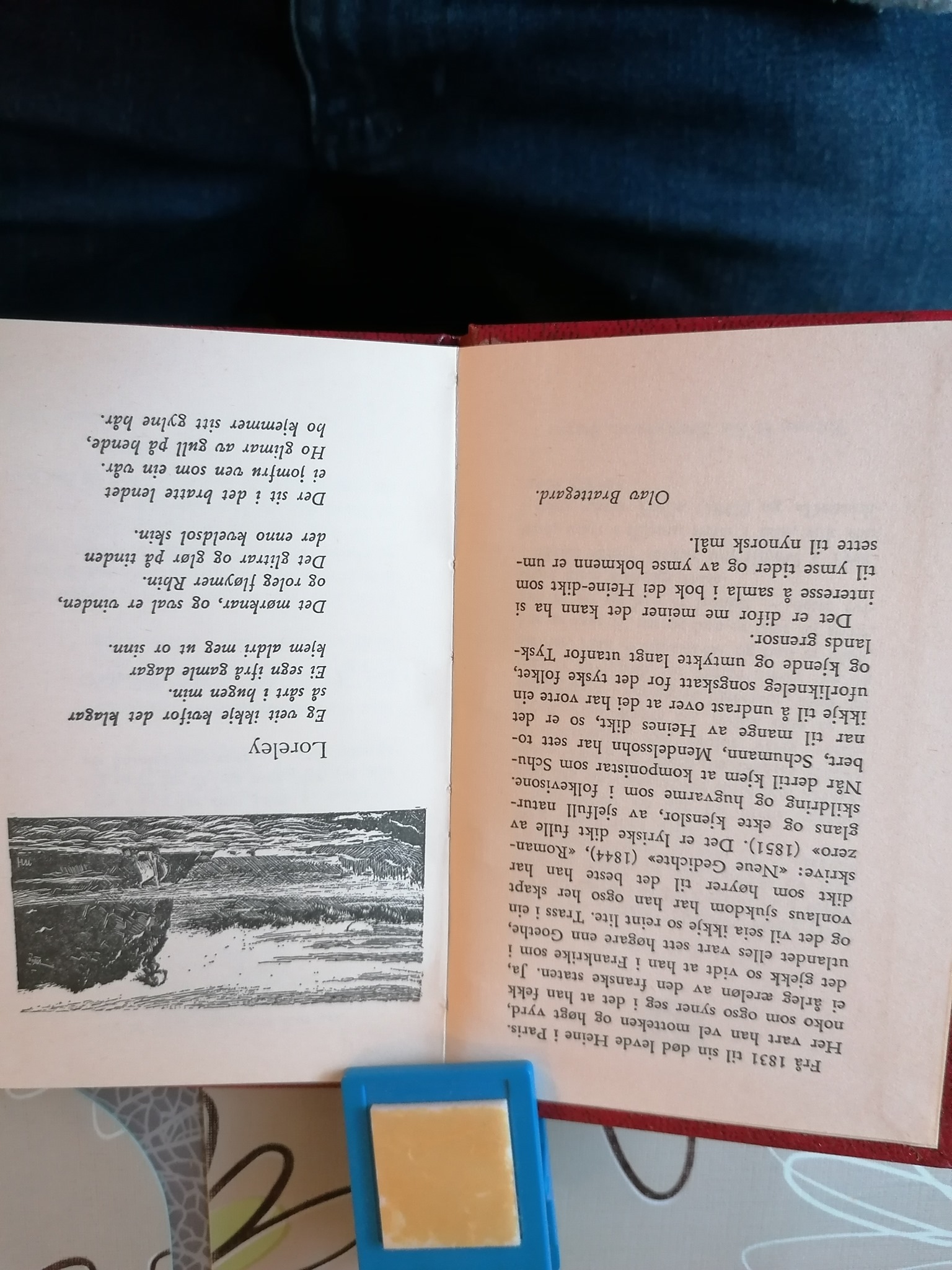 